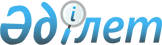 "Жеке сот орындаушылары қаулыларының үлгі нысандарын бекіту туралы" Қазақстан Республикасы Әділет министрінің 2019 жылғы 28 наурыздағы № 148 бұйрығына өзгерістер енгізу туралыҚазақстан Республикасы Әділет министрінің 2020 жылғы 5 қазандағы № 437 бұйрығы. Қазақстан Республикасының Әділет министрлігінде 2020 жылғы 10 қазанда № 21398 болып тіркелді
      "Атқарушылық іс жүргізу және сот орындаушыларының мәртебесі туралы" Қазақстан Республикасы 2010 жылғы 2 сәуірдегі Заңының 10-бабы 6 тармағына сәйкес, БҰЙЫРАМЫН:
      1. "Жеке сот орындаушылары қаулыларының үлгі нысандарын бекіту туралы" Қазақстан Республикасы Әділет министрінің 2019 жылғы 28 наурыздағы №148 бұйрығына (Нормативтік құқықтық актілері мемлекеттік тіркеу тізілімінде №18493 тіркелген, 2019 жылғы 10 сәуірде Қазақстан Республикасы нормативтiк құқықтық актілерiнiң эталондық бақылау банкiнде жарияланған) келесі өзгерістер мен толықтырулар енгізілсін:
      1 тармақ мынадай редакцияда жазылсын:
      "1. Үлгі нысандары:
      1) осы бұйрықтың 1-қосымшасына сәйкес атқарушылық іс жүргізуді қозғау туралы қаулы;
      2) осы бұйрықтың 2-қосымшасына сәйкес атқарушылық іс жүргізуді қозғаудан бас тарту туралы қаулы;
      3) осы бұйрықтың 3-қосымшасына сәйкес бұрын шығарылған қаулыға өзгерістер енгізу туралы қаулы;
      4) осы бұйрықтың 4-қосымшасына сәйкес жеке сот орындаушысы қаулысының күшін жою туралы қаулы;
      5) осы бұйрықтың 5-қосымшасына сәйкес атқарушылық іс жүргізуге аудармашының қатысуы туралы қаулы;
      6) осы бұйрықтың 6-қосымшасына сәйкес атқарушылық іс жүргізуге маманның қатысуы туралы қаулы;
      7) осы бұйрықтың 7-қосымшасына сәйкес Ішкі істер органдарының қызметкерлерін немесе бөлімшесін атқарушылық құжаттардың орындалуын қамтамасыз етуге тарту туралы қаулы;
      8) осы бұйрықтың 8-қосымшасына сәйкес атқарушылық іс жүргізуді тоқтата тұру туралы қаулы;
      9) осы бұйрықтың 9-қосымшасына сәйкес атқарушылық іс жүргізуді жаңарту туралы қаулы;
      10) осы бұйрықтың 10-қосымшасына сәйкес атқарушылық іс жүргізуді тоқтату туралы қаулы;
      11) осы бұйрықтың 11-қосымшасына сәйкес атқарушылық іс жүргізуді қайтару туралы қаулы;
      12) осы бұйрықтың 12-қосымшасына сәйкес атқарушылық құжатты өзінің іс жүргізуіне қабылдау туралы қаулы;
      13) осы бұйрықтың 13-қосымшасына сәйкес борышкердің мүлкін беру туралы қаулы;
      14) осы бұйрықтың 14-қосымшасына сәйкес тыйым салынған мүлікті өткізуге беру туралы қаулы;
      15) осы бұйрықтың 15-қосымшасына сәйкес дебиторлық берешектен өндіріп алу туралы қаулы;
      16) осы бұйрықтың 16-қосымшасына сәйкес жалақыдан және өзге де табыс түрлерiнен өндiрiп алу туралы қаулы;
      17) осы бұйрықтың 17-қосымшасына сәйкес берешекті анықтау туралы қаулы;
      18) осы бұйрықтың 18-қосымшасына сәйкес өндiрiп алынған ақша сомасын бөлу туралы қаулы;
      19) осы бұйрықтың 19-қосымшасына сәйкес өндiрiп алуға қосылу туралы қаулы;
      20) осы бұйрықтың 20-қосымшасына сәйкес атқарушылық құжатты тарату комиссиясына, банкроттық басқарушыға, оңалтушы басқарушыға жіберу туралы қаулы;
      21) осы бұйрықтың 21-қосымшасына сәйкес атқарушылық іс жүргізуін қамтамасыз ету шараларының күшін жою туралы қаулы;
      22) осы бұйрықтың 22-қосымшасына сәйкес, атқарушылық әрекеттер жасау кезіндегі келтірілген шығыстарды өтеу туралы қаулы;
      23) осы бұйрықтың 23-қосымшасына сәйкес жеке сот орындаушысының қызметіне төлемақы сомасын бекіту туралы қаулы;
      24) осы бұйрықтың 24-қосымшасына сәйкес борышкердiң белгiлi бiр әрекеттер жасауына тыйым салу туралы қаулы;
      25) осы бұйрықтың 25-қосымшасына сәйкес көлік құралын ұстау және арнайы тұраққа қою туралы қаулы;
      26) осы бұйрықтың 26-қосымшасына сәйкес жылжымалы мүлiкті алып қою туралы қаулы;
      27) осы бұйрықтың 27-қосымшасына сәйкес борышкердiң банктердегі шоттары және онда ақша қаражаттарының бар-жоғы, банкте орналасқан мүліктің бағасы және сипаттамасы туралы, банк операцияларының жекелеген түрлерiн жүзеге асыратын ұйымдардағы, сондай-ақ сақтандыру ұйымдарындағы ақшасы туралы ақпаратты алу және оларға тыйым салу туралы қаулы (прокурордың санкциялануына жатады);
      28) осы бұйрықтың 28-қосымшасына сәйкес борышкердің мүлкіне тыйым салу туралы қаулы;
      29) осы бұйрықтың 29-қосымшасына сәйкес мүліктен өндіріп алу туралы қаулы (прокурордың санкциялануына жатады);
      30) осы бұйрықтың 30-қосымшасына сәйкес жеке тұлғаның, заңды тұлға басшысының (оның міндетін атқарушының) Қазақстан Республикасынан шығуын уақытша шектеу қою туралы қаулы (соттың санкциялануына жатады);
      31) осы бұйрықтың 31-қосымшасына сәйкес жеке тұлғаның, заңды тұлға басшысының (оның міндетін атқарушының) Қазақстан Республикасынан шығуына уақытша шектеуді тоқтата тұру туралы қаулы (соттың санкциялануына жатады);
      32) осы бұйрықтың 32-қосымшасына сәйкес жеке тұлғаның, заңды тұлға басшысының (оның міндетін атқарушының) Қазақстан Республикасынан шығуына уақытша шектеуді алып тастау туралы қаулы;
      33) осы бұйрықтың 33-қосымшасына сәйкес сот орындаушысына келуден жалтарып жүрген адамды күштеп келтіру туралы қаулы (соттың санкциялануына жатады);
      34) осы бұйрықтың 34-қосымшасына сәйкес жылжымайтын мүлiкті алып қою туралы қаулы (прокурордың санкциялануына жатады);
      35) осы бұйрықтың 35-қосымшасына сәйкес құқықты белгілейтін құжаттарды алып қою туралы қаулы (прокурордың санкциялануға жатады);
      36) осы бұйрықтың 36-қосымшасына сәйкес еңбекке уақытша жарамсыздығы кезiнде төленетiн әлеуметтiк сақтандыру жөнiндегi жәрдемақыларға, сондай-ақ оқушылардың стипендиялары мен жұмыссыздық жөнiндегi жәрдемақылардан өндiрiп алу туралы қаулы;
      37) осы бұйрықтың 37-қосымшасына сәйкес ақша қаражаттарының мазмұны және сипаттамасы туралы ақпарат және оларға тыйым салу туралы қаулы;
      38) осы бұйрықты 38-қосымшасына сәйкес аудармашының, маманның, сот орындаушының, жеке сот орындаушысының көмекшісінің бас тарту (өздігінен бас тарту) туралы қаулы;
      39) осы бұйрықты 39-қосымшасына сәйкес аудармашының, маманның, сот орындаушының, жеке сот орындаушысының көмекшісінің бас тарту (өздігінен бас тарту) қарсылық білдіру туралы қаулы;
      40) осы бұйрықты 40-қосымшасына сәйкес тыйым салынған мүлікке бағалаушыны тағайындау туралы немесе атқарушылық іс жүргізу тараптарының біріне борышкердің мүлкін бағалауды жүргізу туралы қаулы;
      1, 2 , 3, 4, 5, 6, 7, 8, 9, 10 , 11, 12, 13, 14, 15, 16, 17, 18, 19, 20, 21, 22, 23, 24, 25, 26, 27, 28, 29, 30, 31, 32, 33, 34, 35, 36, 37, 38, 39, 40 қосымшалар осы бұйрыққа 1, 2 , 3, 4, 5, 6, 7, 8, 9, 10 , 11, 12, 13, 14, 15, 16, 17, 18, 19, 20, 21, 22, 23, 24, 25, 26, 27, 28, 29, 30, 31, 32, 33, 34, 35, 36, 37, 38, 39, 40 қосымшаларға сәйкес жана редакцияда жазылсын.
      борышкерге іздеу салу туралы қаулы нысаны 42-қосымшаға сәйкес толықтырылсын
      2. Қазақстан Республикасы Әділет министрлігінің Сот актілерін орындау департаменті:
      1) осы бұйрықты мемлекеттік тіркеуді.
      2) осы бұйрықтың ресми жарияланған күнінен кейін Қазақстан Республикасы Әділет министрлігінің интернет-ресурсында орналастырылуын қамтамасыз етсін.
      3. Осы бұйрықтың орындалуын бақылау жетекшілік ететін Қазақстан Республикасы Әділет вице-министріне жүктелсін. 
      4. Осы бұйрық алғашқы ресми жарияланған күнінен кейін күнтізбелік он күн өткен соң қолданысқа енгізіледі.
      "КЕЛІСІЛГЕН"
      Қазақстан Республикасы
      Бас прокуратурасы
      "КЕЛІСІЛГЕН"
      Қазақстан Республикасы
      Ісшкі істер министрлігі Атқарушылық іс жүргізуді қозғау туралы ҚАУЛЫ
      20__жыл "__" ________                  _________________________
      (қала, аудан атауы)
      Жеке сот орындаушысы _____________________________________________________
      (жеке сот орындаушысының аты, әкесінің аты және тегі (болған жағдайда)
      және атқарушы округі, мекенжайы)
      __________________________________________________________________________
      (атқарушылық құжатын берген соттың немесе органның атауы)
      20__ жылғы "____" ______________________________________________ келіп түскен
      (жеке сот орындаушысына келіп түскен күні)
      __________________________________________________________________________ қарап,
      (атқарушылық құжаттың талаптары, өндіріп алушы мен борышкер (заңды тұлғаның толық атауы, жеке тұлғаның аты, әкесінің аты және тегі (болған жағдайда олардың жеке сәйкестендіру нөмірлері) АНЫҚТАДЫ:
      Атқарушылық құжат атқарушылық құжаттарға қойылатын "Атқарушылық іс жүргізу және сот орындаушыларының мәртебесі туралы" (бұдан әрі - Заң) 2010 жылғы 2 сәуірдегі Қазақстан Республикасы Заңында белгіленген талаптарға сәйкес келеді.
      Атқарушылық құжаттың ұсыну мерзімі өтпеген.
      Жоғарыдағылардың негізінде, Заңның 37-бабының 4-тармағын, 126-бабын басшылыққа ала отырып, ҚАУЛЫ ЕТТІ:
      1. Атқарушылық іс жүргізу қозғалсын және 20__ "________" № ___ берілсін.
      2. Атқарушылық құжатының орындалуын қамтамасыз ету жөніндегі шаралар қабылдансын.
      3. Атқарушылық құжатты орындамағаны үшін
      ________________________________________
      (борышкердің-жеке тұлғаның тегі, аты және әкесінің аты (болған жағдайда), заңды 
      тұлға басшысының тегі, аты және әкесінің аты (болған жағдайда)) хабарлама жіберу арқылы әкімшілік және қылмыстық жауаптылығы туралы ескертілсін.
      4. Қабылданған шешім туралы атқарушылық іс жүргізу тараптарына немесе олардың өкілдеріне хабардар етілсін.
      5. Жеке сот орындаушысының қаулысы шығарылған күнінен бастап күшіне енеді, міндетті түрде орындалуға тиіс және оған Қазақстан Республикасының азаматтық іс жүргізу заңнамасына сәйкес сотқа он жұмыс күні ішінде шағым жасалуы, наразылық білдірілуі мүмкін. Егер сот орындаушысы қызмет көрсететін аумақтық учаске тіркелген жер атқарушылық әрекеттер жасалатын жермен бір елді мекенде болса, шағым атқарушылық әрекеттер жасалатын жер бойынша беріледі.
      Жеке сот орындаушы ___________________________
      Мөрдің орны            (қолы, инициалдары және тегі) Атқарушылық іс жүргізуді қозғаудан бас тарту туралы ҚАУЛЫ
      20__жыл "__" _______________                  ____________________
      (қала, аудан атауы)
      Жеке сот орындаушысы _____________________________________________________
      (жеке сот орындаушысының аты, әкесінің аты және тегі (болған жағдайда) және атқарушы округі, мекенжайы)
      __________________________________________________________________________
      (атқарушылық құжатын берген соттың немесе органның атауы)
      20__ жылғы "____" ____________________________________________________ келіп түскен                              (жеке сот орындаушысына келіп түскен күні)
      ____________________________________________________________________ қарап,
      (атқарушылық құжаттың талаптары, өндіріп алушы мен борышкер (заңды тұлғаның толық атауы, жеке тұлғаның аты, әкесінің аты және тегі (болған жағдайда)) АНЫҚТАДЫ:
      __________________________________________________________________________
      (атқарушылық іс жүргізуді қозғаудан қолданыстағы "Атқарушылық іс жүргізу және сот орындаушыларының мәртебесі туралы" Заңына (бұдан әрі - Заң) немесе өзге де нормативтік құқықтық актілерге сілтеме жасай отырып, бас тартудың негізі)
      Жоғарыдағылардың негізінде, Заңның 10-бабының 1-тармағын, 38-бабының 1-тармағының) тармақшасын, 126-бабын басшылыққа ала отырып, ҚАУЛЫ ЕТТІ:
      1. ________________________________________________________________________
      (атқарушылық құжаттың талаптары, өндіріп алушымен борышкердің деректері заңды тұлғаның толық атауы, жеке тұлға үшін - тегі, аты-жөні және әкесінің аты (болған жағдайда)) атқарушылық іс жүргізуді қозғаудан бас тартылсын.
      2. Қаулының көшірмесін келіп түскен барлық құжаттармен қоса ___________________
      (атқарушылық құжат қайтарылатын жеке тұлғаның тегі (болған жағдайда), аты-жөні, заңды тұлғаның атауы, мекен-жайы) жолдансын.
      3. Заңның 38-бабы 1-тармағының 1), 2), 3), 4) және 6) тармақшаларында көзделген мән-жайларды жою атқарушылық құжатты сот орындаушысына осы Заңда белгіленген тәртіппен қайта жіберуге (ұсынуға) кедергі келтірмейтіндігі түсіндірілсін.
      4. Жеке сот орындаушысының қаулысы шығарылған күнінен бастап күшіне енеді, міндетті түрде орындалуға тиіс және оған
      Қазақстан Республикасының азаматтық іс жүргізу заңнамасына сәйкес сотқа он жұмыс күні ішінде шағым жасалуы, наразылық білдірілуі мүмкін.
      Егер сот орындаушысы қызмет көрсететін аумақтық учаске тіркелген жер атқарушылық әрекеттер жасалатын жермен бір елді мекенде болса, шағым атқарушылық әрекеттер жасалатын жер бойынша беріледі.
      Жеке сот орындаушы ___________________________
      Мөрдің орны            (қолы, инициалдары және тегі) Бұрын шығарылған қаулыға өзгерістер енгізу туралы ҚАУЛЫ
      20__ жыл "__" _______________                  __________________
      (қала, аудан атауы)
      Жеке сот орындаушысы
      _____________________________________________________
      (жеке жеке сот орындаушысының аты, әкесінің аты (бар болған жағдайда) және тегі)
      _______________________________________________________________ негізінде қозғалған
      (атқарушылық құжаттың атауы, атқарушылық құжатын берген соттың немесе органның атауы, берілген күні)
      20__ жылғы "____" ___________________________________________ атқарушылық іс
      (атқарушылық құжаттың талаптары, өндіріп алушы мен борышкердің деректемелері)
      жүргізу материалдарын қарап, АНЫҚТАДЫ:
      __________________________________________________________________________
      (қаулыға қолданыстағы "Атқарушылық іс жүргізу және сот орындаушыларының мәртебесі туралы" Заңына (бұдан әрі - Заң) немесе өзге де нормативтік құқықтық актілерге сілтеме жасай отырып, өзгерістер енгізу негізі)
      Жоғарыдағылардың негізінде, Заңның 10-бабының 3-тармағын, 126-бабын басшылыққа ала отырып, ҚАУЛЫ ЕТТІ:
      1. 20__жылғы "___"_______ қаулыға келесі өзгерістер енгізілсін:
      _________________________________________________________________________.
      2. Қабылданған шешім туралы атқарушылық іс жүргізу тараптарына немесе олардың өкілдеріне хабардар етілсін.
      3. Жеке сот орындаушысының қаулысы шығарылған күнінен бастап күшіне енеді, міндетті түрде орындалуға тиіс және оған
      Қазақстан Республикасының азаматтық іс жүргізу заңнамасына сәйкес сотқа он жұмыс күні ішінде шағым жасалуы, наразылық білдірілуі мүмкін.
      Егер сот орындаушысы қызмет көрсететін аумақтық учаске тіркелген жер атқарушылық әрекеттер жасалатын жермен бір елді мекенде болса, шағым атқарушылық әрекеттер жасалатын жер бойынша беріледі.
      Жеке сот орындаушы __________________________ 
      Мөрдің орны            (қолы, инициалдары және тегі)  Жеке сот орындаушысы қаулысының күшін жою туралы ҚАУЛЫ
      20__жылғы "__" ________                  ____________________ 
      (қала, аудан атауы)
      Жеке сот орындаушысы _____________________________________________________
      (жеке сот орындаушысының аты, әкесінің аты (бар болған жағдайда) және тегі)
      _____________________________________________________________________ келіп
      түскен (хат-хабардың келіп түскен күні,
      __________________________________________________________________________
      адресаттың атауы, өтініштің,прокурорлық ықпал ету актісінің, сот актісінің мәнін көрсету қажет) АНЫҚТАДЫ:
      Жеке сот орындаушысы _____________________________________________________
      (жеке сот орындаушысының аты, әкесінің аты, тегі (бар болған жағдайда)
      іс жүргізуінде орындауда
      __________________________________________________________
      (атқарушылық құжаттың талабы, өндіріп алушының және борышкердің (заңды тұлғаның толық атауы, жеке тұлға үшін - тегі, аты және әкесінің аты (болған жағдайда))
      _________________________20___ жылғы "____" __________ атқарушылық құжат бар.
      _________________________________________________________________________.
      (қолданыстағы "Атқарушылық іс жүргізу және сот орындаушыларының мәртебесі туралы" Заңына (бұдан әрі - Заң) немесе өзге де нормативтік құқықтық актілерге сілтеме жасай отырып, сот орындаушысының қаулысының күшін жою үшін негіздер көрсетіледі)
       Жоғарыда аталғанның негізінде, Заңның 10-бабының 4-тармағын, 126-бабын басшылыққа ала отырып, ҚАУЛЫ ЕТТІ:
      1. 20___ жылғы "__" ___________ № ____________ атқарушылық іс жүргізу бойынша
      шығарылған "__" ______ 20__ жылғы _________________________________________
      (күші жойылатын қаулының атауы)
      туралы қаулының күші жойылсын.
      2. Қабылданған шешім туралы атқарушылық іс жүргізу тараптарына немесе олардың өкілдеріне хабарлансын.
      3. Жеке сот орындаушысының қаулысы шығарылған күнінен бастап күшіне енеді, міндетті түрде орындалуға тиіс және оған Қазақстан Республикасының азаматтық іс жүргізу заңнамасына сәйкес сотқа он жұмыс күні ішінде шағым жасалуы, наразылық білдірілуі мүмкін.
      Егер сот орындаушысы қызмет көрсететін аумақтық учаске тіркелген жер атқарушылық әрекеттер жасалатын жермен бір елді мекенде болса, шағым атқарушылық әрекеттер жасалатын жер бойынша беріледі.
      Жеке сот орындаушы ___________________________
      Мөрдің орны            (қолы, инициалдары және тегі) Атқарушылық іс жүргізуге аудармашының қатысуы туралы ҚАУЛЫ
      20__жылғы "__" ________                  _________________________
      (қала, аудан атауы)
      Жеке сот орындаушысы _____________________________________________________
      (жеке сот орындаушысының аты, әкесінің аты (бар болған жағдайда) және тегі)
      _______________________________________________________________ негізінде
      қозғалған (атқарушылық құжаттың атауы, атқарушылық құжатын берген соттың немесе органның атауы, берілген күні)
      20__ жылғы "____" _________________________________________________ атқарушылық іс
      (атқарушылық құжаттың талаптары, өндіріп алушы мен борышкердің деректемелері) 
      жүргізу материалдарын қарап, АНЫҚТАДЫ:
      Атқарушылық іс жүргізудің тарабы
      (тараптары) _______________________________________________________________
      (аты-жөні, әкесінің аты және тегі (болған жағдайда), жеке тұлғаның ЖСН, заңды
      тұлғаның атауы, БСН) атқарушылық іс жүргізуге аудармашының қатысу қажеттігі
      туралы____________________ өтініш берді.
      "Атқарушылық іс жүргізу және сот орындаушыларының мәртебесі туралы" Заңының 10-бабының 1-тармағын, 22-бабын, 126-бабын басшылыққа ала отырып, ҚАУЛЫ ЕТТІ:
      1. ______________________________________________________________ аудармашы
      тағайындалсын.
      (жеке тұлғаның аты, әкесінің аты және тегі (болған жағдайда))
      2. Аудармашы _______________________ көрінеу дұрыс аударма жасамаған жағдайда
      (инициалдары және тегі)
      Қазақстан Республикасы заңдарына сәйкес жауапкершілігі туралы ескертілсін
      _____________.
      (аудармашының қолы)
      3. Қабылданған шешім туралы атқарушылық іс жүргізу тараптарына, олардың өкілдеріне хабарлансын.
      4. Жеке сот орындаушысының қаулысы шығарылған күнінен бастап күшіне енеді міндетті түрде орындалуға тиіс және оған
      Қазақстан Республикасының азаматтық іс жүргізу заңнамасына сәйкес сотқа он жұмыс күні ішінде шағым жасалуы, наразылық білдірілуі мүмкін.
      Егер сот орындаушысы қызмет көрсететін аумақтық учаске тіркелген жер атқарушылы әрекеттер жасалатын жермен бір елді мекенде болса, шағым атқарушылық әрекеттер жасалатын жер бойынша беріледі.
      Жеке сот орындаушы ___________________________
      Мөрдің орны            (қолы, инициалдары және тегі) Атқарушылық іс жүргізуге маманның қатысуы туралы ҚАУЛЫ
      20__жылғы "__" ________                  _________________________
      (қала, аудан атауы)
      Жеке сот орындаушысы _____________________________________________________
      (жеке сот орындаушысының аты, әкесінің аты (бар болған жағдайда) және тегі)
      _______________________________________________________________ негізінде
      қозғалған (атқарушылық құжаттың атауы, атқарушылық құжатын берген соттың немесе органның атауы, берілген күні)
      20__ жылғы "____" ___________________________________________ атқарушылық іс
      (атқарушылық құжаттың талаптары, өндіріп алушы мен борышкердің деректемелері) жүргізу материалдарын қарап, АНЫҚТАДЫ:
      __________________________________________________________________________
      (маманды қолданыстағы "Атқарушылық іс жүргізу және сот орындаушыларының мәртебесі туралы" Заңына (бұдан әрі - Заң) немесе өзге де нормативтік құқықтық актілерге сілтеме жасай отырып, қатыстыру негізі)
      Жоғарыда аталғанның негізінде, Заңның 10-бабының 1-тармағын, 24, 68-баптарын, 126-баптың 1-тармағының 1) тармақшасын басшылыққа ала отырып, ҚАУЛЫ ЕТТІ:
      1. ______________________________________________ маман болып тағайындалсын.
      (жеке тұлғаның аты, әкесінің аты және тегі (болған жағдайда))
      2. Дұрыс қорытындылар жасамаған жағдайда Қазақстан Республикасының заңдарына сәйкес
      жауапты болатындығы туралы маман ___________________ ескертілсін __________________.
      (аты, әкесінің аты және тегі (болған жағдайда)) (маманның қолы)
      3. Қабылданған шешім туралы атқарушылық іс жүргізу тараптарына, олардың өкілдеріне хабардар етілсін.
      4. Жеке сот орындаушысының қаулысы шығарылған күнінен бастап күшіне енеді, міндетті түрде орындалуға тиіс және оған Қазақстан Республикасының азаматтық іс жүргізу заңнамасына сәйкес сотқа он жұмыс күні ішінде шағым жасалуы, наразылық білдірілуі мүмкін.
      Егер сот орындаушысы қызмет көрсететін аумақтық учаске тіркелген жер атқарушылық әрекеттер жасалатын жермен бір елді мекенде болса, шағым атқарушылық әрекеттер жасалатын жер бойынша беріледі.
      Жеке сот орындаушы ___________________________
      Мөрдің орны            (қолы, инициалдары және тегі) Ішкі істер органдарының қызметкерлерін немесе бөлімшесін атқарушылық құжаттардың орындалуын қамтамасыз етуге тарту туралы ҚАУЛЫ
      20__жылғы "__" ________                  _________________________
      (қала, аудан атауы)
      Жеке сот орындаушысы _____________________________________________________
      (жеке сот орындаушысының аты, әкесінің аты (бар болған жағдайда) және тегі)
      _______________________________________________________________ негізінде
      қозғалған (атқарушылық құжаттың атауы, атқарушылық құжатын берген соттың немесе органның атауы, берілген күні)
      20__ жылғы "____" _________________________________________________ атқарушылық іс
      (атқарушылық құжаттың талаптары, өндіріп алушы мен борышкердің деректемелері) жүргізу материалдарын қарап, АНЫҚТАДЫ:
      __________________________________________________________________________
      (қолданыстағы "Атқарушылық іс жүргізу және сот орындаушыларының мәртебесі туралы" Заңына (бұдан әрі - Заң) немесе өзге де нормативтік құқықтық актілерге сілтеме жасай отырып, ішкі істер органдары бөлімшесі қызметкерін (қызметкерлерін) тарту негізі)
      Жоғарыда аталғанның негізінде, Заңның 10-бабының 1-тармағын, 26-бабын, 126-бабын және "Қазақстан Ресупубликасы Ішкі істер органдары туралы" 2014 жылғы 23 сәуірдегі 6-бабы 1 тармағы 36) тармақшасын басшылыққа ала отырып, ҚАУЛЫ ЕТТІ:
      1. Ішкі істер органдарының қызметкері (қызметкерлері) немесе бөлімшесі тартылсын.
      2. Қаулы орындау үшін _________________________________________________ жолдансын. (ішкі істер органдары бөлімшесінің атауы)
      3. Қабылданған шешім туралы атқарушылық іс жүргізу тараптарына, олардың өкілдеріне хабарлансын.
      4. Қаулының орындалу нәтижесі туралы сот орындаушысына ___________ хабарлансын. (мекенжайы, телефоны, қажет болған жағдайда электрондық поштасына)
      5. Жеке сот орындаушысының қаулысы шығарылған күнінен бастап күшіне енеді, міндетті түрде орындалуға тиіс және оған Қазақстан Республикасының азаматтық іс жүргізу заңнамасына сәйкес сотқа он жұмыс күні ішінде шағым жасалуы, наразылық білдірілуі мүмкін.
      Егер сот орындаушысы қызмет көрсететін аумақтық учаске тіркелген жер атқарушылық әрекеттер жасалатын жермен бір елді мекенде болса, шағым атқарушылық әрекеттер жасалатын жер бойынша беріледі.
      Жеке сот орындаушы ___________________________
      Мөрдің орны            (қолы, инициалдары және тегі) Атқарушылық іс жүргізуді тоқтата тұру туралы ҚАУЛЫ
      20__жылғы "__" ________                  _________________________
      (қала, аудан атауы)
      Жеке сот орындаушысы _____________________________________________________
      (жеке сот орындаушысының аты, әкесінің аты (бар болған жағдайда) және тегі)
      _______________________________________________________________ негізінде
      қозғалған (атқарушылық құжаттың атауы, атқарушылық құжатын берген соттың немесе органның атауы, берілген күні)
      20__ жылғы "____" _________________________________________________ атқарушылық іс 
      (атқарушылық құжаттың талаптары, өндіріп алушы мен борышкердің деректемелері) жүргізу материалдарын қарап, АНЫҚТАДЫ:
      __________________________________________________________________________
      (қолданыстағы "Атқарушылық іс жүргізу және сот орындаушыларының мәртебесі туралы" Заңына (бұдан әрі - Заң) немесе өзге де нормативтік құқықтық актілерге сілтеме жасай отырып, атқарушылық іс жүргізуді тоқтата тұру негізі)
       Жоғарыда аталғанның негізінде, Заңның 10-бабының 1-тармағын, 42, 44-баптардың) тармақшаларын, 126-бабын басшылыққа ала отырып, ҚАУЛЫ ЕТТІ:
      1. Атқарушылық іс жүргізу _________________________________ дейін тоқтатыла тұрылсын.
      2. Қабылданған шешім туралы атқарушылық іс жүргізу тараптарына, олардың өкілдеріне хабардар етілсін.
      3. Жеке сот орындаушысының қаулысы шығарылған күнінен бастап күшіне енеді міндетті түрде орындалуға тиіс және оған Қазақстан Республикасының азаматтық іс жүргізу заңнамасына сәйкес сотқа он жұмыс күні ішінде шағым жасалуы, наразылық білдірілуі мүмкін.
      Егер сот орындаушысы қызмет көрсететін аумақтық учаске тіркелген жер атқарушылық әрекеттер жасалатын жермен бір елді мекенде болса, шағым атқарушылық әрекеттер жасалатын жер бойынша беріледі.
      Жеке сот орындаушы ___________________________
      Мөрдің орны            (қолы, инициалдары және тегі) Атқарушылық іс жүргізуді қайта жаңарту туралы ҚАУЛЫ
      20__жылғы "__" ________                  _________________________
      (қала, аудан атауы)
      Жеке сот орындаушысы _____________________________________________________
      (жеке сот орындаушысының аты, әкесінің аты (бар болған жағдайда) және тегі)
      _______________________________________________________________ негізінде қозғалған
      (атқарушылық құжаттың атауы, атқарушылық құжатын берген соттың немесе органның атауы, берілген күні)
      20__ жылғы "____" ___________________________________________ атқарушылық іс
      (атқарушылық құжаттың талаптары, өндіріп алушы мен борышкердің деректемелері) жүргізу материалдарын қарап, АНЫҚТАДЫ:
      __________________________________________________________________________
      (қолданыстағы "Атқарушылық іс жүргізу және сот орындаушыларының
      мәртебесі туралы" Заңына (бұдан әрі - Заң) немесе өзге де нормативтік құқықтық актілерге сілтеме жасай отырып, атқарушылық іс жүргізуді қайта жалғастыру негізі)
      Жоғарыда аталғанның негізінде, Заңның 10-бабының 1-тармағын, 46-бабын, 126-бабын басшылыққа ала отырып, ҚАУЛЫ ЕТТІ:
      1. 20__жылғы "____" _______ № _____ атқарушылық іс жүргізу жаңартылсын.
      2. Қабылданған шешім туралы атқарушылық іс жүргізу тараптарына, олардың өкілдеріне хабардар етілсін.
      3. Жеке сот орындаушысының қаулысы шығарылған күнінен бастап күшіне енеді, міндетті түрде орындалуға тиіс және оған Қазақстан Республикасының азаматтық іс жүргізу заңнамасына сәйкес сотқа он жұмыс күні ішінде шағым жасалуы, наразылық білдірілуі мүмкін.
      Егер сот орындаушысы қызмет көрсететін аумақтық учаске тіркелген жер атқарушылық әрекеттер жасалатын жермен бір елді мекенде болса, шағым атқарушылық әрекеттер жасалатын жер бойынша беріледі.
      Жеке сот орындаушы ___________________________
      Мөрдің орны            (қолы, инициалдары және тегі) Атқарушылық іс жүргізуді тоқтату туралы ҚАУЛЫ
      20__жылғы "__" ________                  _________________________
      (қала, аудан атауы)
      Жеке сот орындаушысы _____________________________________________________
      (жеке сот орындаушысының аты, әкесінің аты (бар болған жағдайда) және тегі)
      _______________________________________________________________ негізінде
      қозғалған (атқарушылық құжаттың атауы, атқарушылық құжатын берген соттың немесе органның атауы, берілген күні)
      20__ жылғы "____" __________________________________________ атқарушылық іс
      (атқарушылық құжаттың талаптары, өндіріп алушы мен борышкердің деректемелері) жүргізу материалдарын қарап, АНЫҚТАДЫ:
      __________________________________________________________________________
      (қолданыстағы "Атқарушылық іс жүргізу және сот орындаушыларының мәртебесі
      туралы" Заңына (бұдан әрі - Заң) немесе өзге де нормативтік құқықтық актілерге сілтеме жасай
      отырып, атқарушылық іс жүргізуді тоқтату негізі)
      Жоғарыда аталғанның негізінде, Заңның 10-бабының 1-тармағын, 47-бабы
      1-тармағының ) тармақшасын, 126-бабын басшылыққа ала отырып, ҚАУЛЫ ЕТТІ:
      1. ________________________________________________________________________ туралы 
      (атқарушылық құжаттың талабы, өндіріп алушы және борышкер туралы деректер (заңды тұлғаның толық атауы, жеке тұлға үшін-аты, әкесінің аты және тегі (бар болған жағдайда))
      20__жылғы "____" __________ № ___________ атқарушылық іс жүргізу тоқтатылсын.
      2. Заңның 49-бабына сәйкес атқарушылық іс жүргізу аяқталды деп танылсын.
      3. Қабылданған шешім туралы атқарушылық іс жүргізу тараптарына, олардың өкілдеріне хабардар етілсін.
      4. Жеке сот орындаушысының қаулысы шығарылған күнінен бастап күшіне енеді, міндетті түрде орындалуға тиіс және оған Қазақстан Республикасының азаматтық іс жүргізу заңнамасына сәйкес сотқа он жұмыс күні ішінде шағым жасалуы, наразылық білдірілуі мүмкін.
      Егер сот орындаушысы қызмет көрсететін аумақтық учаске тіркелген жер атқарушылық әрекеттер жасалатын жермен бір елді мекенде болса, шағым атқарушылық әрекеттер жасалатын жер бойынша беріледі.
      5. Заңның 47-бабының 2-тармақшасына сәйкес атқарушылық құжаттың орындауға ұсынылу мерзімін сот қалпына келтірген не сот орындаушысының іс жүргізу тоқтатылған атқарушылыққ ұжатты орындау жөніндегі әрекеттері заңсыз деп танылған жағдайларды қоспағанда, тоқтатылған атқарушылық іс жүргізуді қайта бастауға болмайды.
      Жеке сот орындаушы ___________________________
      Мөрдің орны            (қолы, инициалдары және тегі) Атқарушылық құжатты қайтару туралы ҚАУЛЫ
      20__жылғы "__" ________                  _________________________
      (қала, аудан атауы)
      Жеке сот
      орындаушысы___________________________________________________________ 
      (жеке сот орындаушысының аты, әкесінің аты (бар болған жағдайда) және тегі)
      _______________________________________________________________ негізінде
      қозғалған (атқарушылық құжаттың атауы, атқарушылық құжатын берген соттың немесе органның атауы, берілген күні)
      20__ жылғы "____" _________________________________________________ атқарушылық іс
      (атқарушылық құжаттың талаптары, өндіріп алушы мен борышкердің деректемелері) жүргізу материалдарын қарап, АНЫҚТАДЫ:
      __________________________________________________________________________
      (қолданыстағы "Атқарушылық іс жүргізу және сот орындаушыларының мәртебесі туралы" Заңына (бұдан әрі - Заң) немесе өзге де нормативтік құқықтық актілерге сілтеме жасай отырып, атқарушылық іс жүргізуді тоқтату негізі)
      Жоғарыда аталғанның негізінде, Заңның 10-бабының 1-тармағын, 48-бабы 1-тармағының __) тармақшасын, 49-бабын, 126-бабын басшылыққа ала отырып, ҚАУЛЫ ЕТТІ:
      1. ________________________________________________________________________
      туралы (атқарушылық құжат қайтарылатын жеке тұлғаның аты, әкесінің аты және тегі (болған жағдайда), заңды тұлғаның, соттың, уәкілетті органның атауы, мекен-жайы көрсетіледі) атқарушылық құжат қайтарылсын.
      2. Заңның 49-бабына сәйкес атқарушылық іс жүргізу аяқталды деп танылсын.
      3. Қабылданған шешім туралы атқарушылық іс жүргізу тараптарына немесе олардың өкілдеріне хабарлансын.
      4. Заңның 48-бабы 2-тармақшасына сәйкес атқарушылық құжатты өндiрiп алушыға қайтару заңда белгiленген атқарудың ескіру мерзiмi шегiнде осы құжатты орындауға қайталап ұсынуға кедергi болып табылмайтыны түсіндірілсін.
      5. Жеке сот орындаушысының қаулысы шығарылған күнінен бастап күшіне енеді міндетті түрде орындалуға тиіс және оған Қазақстан Республикасының азаматтық іс жүргізу заңнамасына сәйкес сотқа он жұмыс күні ішінде шағым жасалуы, наразылық білдірілуі мүмкін.
      Егер сот орындаушысы қызмет көрсететін аумақтық учаске тіркелген жер атқарушылық әрекеттер жасалатын жермен бір елді мекенде болса, шағым атқарушылық әрекеттер жасалатын жер бойынша беріледі.
      Жеке сот орындаушы ___________________________
      Мөрдің орны            (қолы, инициалдары және тегі) Атқарушылық құжатты өзінің іс жүргізуіне қабылдау туралы ҚАУЛЫ
      20__жылғы "__" ________                  _________________________
      (қала, аудан атауы)
      Жеке сот
      орындаушысы___________________________________________________________
      (жеке сот орындаушысының аты, әкесінің аты (бар болған жағдайда) және тегі)
      _______________________________________________________________ негізінде
      қозғалған (атқарушылық құжаттың атауы, атқарушылық құжатын берген соттың немесе органның атауы, берілген күні)
      20__ жылғы "____" _________________________________________________ 
      атқарушылық іс
      (атқарушылық құжаттың талаптары, өндіріп алушы мен борышкердің деректемелері) жүргізу материалдарын қарап, АНЫҚТАДЫ:
      __________________________________________________________________________
      (атқарушылық құжатты өзінің іс жүргізуіне қабылдау негіздері)
      Жоғарыда аталғанның негізінде, "Атқарушылық іс жүргізу және сот орындаушыларының мәртебесі туралы" Қазақстан Республикасының 2010 жылғы 2 сәуірдегі Заңының (бұдан әрі - Заң) 10-бабының 1-тармағын, 126-бабын басшылыққа ала отырып, ҚАУЛЫ ЕТТІ:
      1. _______________________________________________________________________ туралы
      (атқарушылық құжат қайтарылатын жеке тұлғаның аты, әкесінің аты және тегі (болған жағдайда), заңды тұлғаның, соттың, уәкілетті органның атауы, мекен-жайы көрсетіледі) атқарушылық құжатты өзінің іс жүргізуіне қабылдау.
      2. Қабылданған шешім туралы атқарушылық іс жүргізу тараптарына немесе олардың өкілдеріне хабарлансын.
      3. Заңның 48-бабы 2-тармақшасына сәйкес атқарушылық құжатты өндiрiп алушыға қайтару
      заңда белгiленген атқарудың ескіру мерзiмi шегiнде осы құжатты орындауға қайталап ұсынуға кедергi болып табылмайтыны түсіндірілсін.
      4. Жеке сот орындаушысының қаулысы шығарылған күнінен бастап күшіне енеді, міндетті түрде орындалуға тиіс және оған Қазақстан Республикасының азаматтық іс жүргізу заңнамасына сәйкес сотқа он жұмыс күні ішінде шағым жасалуы, наразылық білдірілуі мүмкін.
      Егер сот орындаушысы қызмет көрсететін аумақтық учаске тіркелген жер атқарушылық әрекеттер жасалатын жермен бір елді мекенде болса, шағым атқарушылық әрекеттер жасалатын жер бойынша беріледі.
      Жеке сот орындаушы ___________________________
      Мөрдің орны            (қолы, инициалдары және тегі) Борышкердің мүлкін беру туралы ҚАУЛЫ
      20__жылғы "__" ________                  _________________________
      (қала, аудан атауы)
      Жеке сот
      орындаушысы___________________________________________________________
      (жеке сот орындаушысының аты, әкесінің аты (бар болған жағдайда) және тегі)
      _______________________________________________________________ негізінде
      қозғалған (атқарушылық құжаттың атауы, атқарушылық құжатын берген соттың немесе органның атауы, берілген күні)
      20__ жылғы "____" _________________________________________________ атқарушылық іс
      (атқарушылық құжаттың талаптары, өндіріп алушы мен борышкердің деректемелері) жүргізу материалдарын қарап, АНЫҚТАДЫ:
      __________________________________________________________________________
      (қолданыстағы "Атқарушылық іс жүргізу және сот орындаушыларының мәртебесі 
      туралы" Заңына (бұдан әрі - Заң) немесе өзге де нормативтік құқықтық актілерге сілтеме жасай отырып, борышкердің мүлкін өндіріп алушыға беру негізі)
      Жоғарыда аталғанның негізінде, Заңның 10-бабының 1-тармағын, 85-бабының 2-тармағын, 126-бабын, "Жылжымайтын мүлікке құқықтарды мемлекеттік тіркеу туралы" 2007 жылғы 26 шілдедегі Қазақстан Республикасы Заңының 44-1-бабын басшылыққа ала отырып, ҚАУЛЫ ЕТТІ:
      1. ______________________________________ келесі мүлік берілсін: (жеке тұлғаның аты, әкесінің аты және тегі (болған жағдайда), ЖСН, заңды тұлғаның атауы, БСН)
      2. Өндіріп алушының өткізілетін мүлікке жеке меншік құқығын тіркеу үшін сот орындаушысының қаулысы
      __________________________________________________________________________
      (мемлекеттік тіркеу органы) 
      _____________ мемлекеттік тіркеу органдарына (мемлекеттік тіркеуге жататын) жолдансын.
      3. Борышкердің мүлкін өткізуге жұмсалатын шығыстар атқарушылық әрекеттер жасау жөніндегі шығыстарға жатқызылсын.
      4. Қабылданған шешім туралы атқарушылық іс жүргізу тараптарына, олардың өкілдеріне хабардар етілсін.
      5. Жеке сот орындаушысының қаулысы шығарылған күнінен бастап күшіне енеді, міндетті түрде орындалуға тиіс және оған Қазақстан
      Республикасының азаматтық іс жүргізу заңнамасына сәйкес сотқа он жұмыс күні ішінде шағым жасалуы, наразылық білдірілуі мүмкін.
      Егер сот орындаушысы қызмет көрсететін аумақтық учаске тіркелген жер атқарушылық әрекеттер жасалатын жермен бір елді мекенде болса, шағым атқарушылық әрекеттер жасалатын жер бойынша беріледі.
      Қосымша: Мүлікті қабылау-өткізу актісі.
      Жеке сот орындаушы ___________________________
      Мөрдің орны            (қолы, инициалдары және тегі) Тыйым салынған мүлікті өткізуге беру туралы ҚАУЛЫ
      20__жылғы "__" ________                  _________________________
      (қала, аудан атауы)
      Жеке сот
      орындаушысы___________________________________________________________ 
      (жеке сот орындаушысының аты, әкесінің аты (бар болған жағдайда) және тегі)
      _______________________________________________________________ негізінде
      қозғалған
      (атқарушылық құжаттың атауы, атқарушылық құжатын берген соттың немесе органның атауы, берілген күні)
      20__ жылғы "____" _________________________________________________ атқарушылық іс
      (атқарушылық құжаттың талаптары, өндіріп алушы мен борышкердің деректемелері) жүргізу материалдарын қарап, АНЫҚТАДЫ:
      __________________________________________________________________________
      (қолданыстағы "Атқарушылық іс жүргізу және сот орындаушыларының мәртебесі туралы" Заңына (бұдан әрі - Заң) немесе өзге де нормативтік құқықтық актілерге сілтеме жасай отырып , тыйым салынған мүлікті өткізуге беру негізі, мүлікті қандай нысанда өткізілетінін көрсету (бірінші сауда-саттық, қайталанған немесе бастапқы комиссиялықта))
      Жоғарыда аталғанның негізінде, Заңның 10-бабының 1-тармағын, 74, 75, 76 және 77-баптарын, 126-баптың 1-тармағының 1) тармақшасын басшылыққа ала отырып, ҚАУЛЫ ЕТТІ:
      1. Мынадай мүлік өткізуге берілсін:
      2. Борышкердің мүлкін өткізуге жұмсалатын шығыстар атқарушылық әрекеттер жасау жөніндегі шығыстарға жатқызылсын.
      3. Қабылданған шешім туралы атқарушылық іс жүргізу тараптарына, олардың өкілдеріне хабардар етілсін.
      4. Жеке сот орындаушысының қаулысы шығарылған күнінен бастап күшіне енеді, міндетті түрде орындалуға тиіс және оған Қазақстан
      Республикасының азаматтық іс жүргізу заңнамасына сәйкес сотқа он жұмыс күні ішінде шағым жасалуы, наразылық білдірілуі мүмкін.
      Егер сот орындаушысы қызмет көрсететін аумақтық учаске тіркелген жер атқарушылық әрекеттер жасалатын жермен бір елді мекенде болса, шағым атқарушылық әрекеттер жасалатын жер бойынша беріледі.
      Жеке сот орындаушы ___________________________
      Мөрдің орны            (қолы, инициалдары және тегі) Дебиторлық берешектен өндіріп алу туралы ҚАУЛЫ
      20__жылғы "__" ________                  _________________________
      (қала, аудан атауы)
      Жеке сот
      орындаушысы___________________________________________________________
      (жеке сот орындаушысының аты, әкесінің аты (бар болған жағдайда) және тегі)
      _______________________________________________________________ негізінде
      қозғалған (атқарушылық құжаттың атауы, атқарушылық құжатын берген соттың немесе органның атауы, берілген күні)
      20__ жылғы "____" _________________________________________________ 
      атқарушылық іс
      (атқарушылық құжаттың талаптары, өндіріп алушы мен борышкердің деректемелері) жүргізу материалдарын қарап, АНЫҚТАДЫ:
      __________________________________________________________________________
      (қолданыстағы "Атқарушылық іс жүргізу және сот орындаушыларының мәртебесі туралы" Заңына (бұдан әрі - Заң) немесе өзге де нормативтік құқықтық актілерге сілтеме жасай отырып, дебиторлық берешектен өндіріп алу негізі)
      Жоғарыда аталғанның негізінде, Заңның 10-бабының 1-тармағын, 55, 86-баптарын, 126-бабын басшылыққа ала отырып, ҚАУЛЫ ЕТТІ:
      1. Борышкер _________________________________________ дебиторлық берешегінен
      (борышкер-жеке тұлғаның аты-жөні және тегі (болған жағдайда), ЖСН, заңды 
      тұлғаның атауы, БСН) ___________________________________ теңге өндіріп алынсын.
      2. Дебитор __________________________ берешектің сомасын жеке сот орындаушының (дебитордың атауы, БСН) ағымдағы қаражат шотына аударылсын (енгізілсін). Қаулының орындалу нәтижесі туралы мәлімет тез арада жеке сот орындаушыға және борышкерге хабарлансын. 3. Қаулы ___________________________________ орындау үшін жіберілсін. (дебитордың атауы)
      4. Қабылданған шешім туралы атқарушылық іс жүргізу тараптарына, олардың өкілдеріне хабарлансын.
      5. Заңның 128 - бабы 1, 2 тармақтарына сәйкес сот орындаушысының заңды талаптары барлық мемлекеттік органдар, жергілікті өзін өзі басқару органдары, азаматтар мен ұйымдар үшін міндетті және Қазақстан Республикасының бүкіл аумағында мүлтіксіз орындалуға тиіс.
      Сот орындаушысының заңды талаптарын орындамау, сондай-ақ сот орындаушысының атқарушылық құжаттарды орындау жөніндегі функцияларды жүзеге асыруына кедергі келтіру Қазақстан Республикасының заңдарында көзделген жауаптылыққа әкеп соғады.
      6. Жеке сот орындаушысының қаулысы шығарылған күнінен бастап күшіне енеді, міндетті түрде орындалуға тиіс және оған Қазақстан Республикасының азаматтық іс жүргізу заңнамасына сәйкес сотқа он жұмыс күні ішінде шағым жасалуы, наразылық білдірілуі мүмкін.
      Егер сот орындаушысы қызмет көрсететін аумақтық учаске тіркелген жер атқарушылық әрекеттер жасалатын жермен бір елді мекенде болса, шағым атқарушылық әрекеттер жасалатын жер бойынша беріледі.
      Жеке сот орындаушы ___________________________
      Мөрдің орны            (қолы, инициалдары және тегі) Жалақыдан және өзге де табыс түрлерiнен өндiрiп алу туралы ҚАУЛЫ
      20__жылғы "__" ________                  _________________________
      (қала, аудан атауы)
      Жеке сот
      орындаушысы___________________________________________________________
      (жеке сот орындаушысының аты, әкесінің аты (бар болған жағдайда) және тегі)
      _______________________________________________________________ негізінде
      қозғалған (атқарушылық құжаттың атауы, атқарушылық құжатын берген соттың немесе органның атауы, берілген күні)
      20__ жылғы "____" _________________________________________________
      атқарушылық іс
      (атқарушылық құжаттың талаптары, өндіріп алушы мен борышкердің деректемелері) жүргізу материалдарын қарап, АНЫҚТАДЫ:
      __________________________________________________________________________
      (қолданыстағы "Атқарушылық іс жүргізу және сот орындаушыларының мәртебесі туралы" Заңына (бұдан әрі - Заң) немесе өзге де нормативтік құқықтық актілерге сілтеме жасай отырып, жалақыдан және өзге де табыс түрлерiнен өндiрiп алу негізі)
      Жоғарыда аталғанның негізінде, Заңның 10-бабының 1-тармағын, 93, 95 және 96-бабтарын, 126-бабын басшылыққа ала отырып, ҚАУЛЫ ЕТТІ:
      1. Борышкер
      _____________________________________________________________________
      (борышкердің аты-жөні және тегі (болған жағдайда), ЖСН)
      жалақысынан және өзге де табыс түрлерiнен сома шегінде __________ теңге өндiрiп алынсын.
      2. Ай сайын _____ % мөлшерінде борышкердің жалақысынан және өзге де табыс түрлерiнен ұсталатын сомаларды толық өтегенге дейін ұстау қажет. Ұсталатын сома жеке сот орындаушының ағымдағы қаражат шотына _____________________ аударылсын (енгізілсін).
      (жеке сот орындаушысының қаражат шотының нөмері)
      3. Қаулы _______________________________ бухгалтериясына орындау үшін жіберілсін (заңды тұлғаның атауы) және "Әкімшілік құқық бұзушылық туралы" Кодексіне сәйкес сот орындаушының қаулыларын және заңды талаптарын орындамағаны үшін әкімшілік жауапкершілік көзделгені жөнінде ескертілсін.
      4. Заңның 95-бабына сәйкес бiр немесе бiрнеше атқарушылық құжат бойынша борышкердiң жалақысына немесе өзге де кіріс түрлерiне өндiрiп алу қолданылған кезде борышкер жалақысының немесе өзге де кірісінің кемiнде елу пайызы сақталуға тиiс.
      Бұл ретте, алименттерді өндіріп алу және мертіккеннен немесе денсаулығы өзгеше зақымданғаннан, сондай-ақ асыраушының қайтыс болуынан келтiрiлген зиянды өтеу жағдайларын қоспағанда, борышкерде сақталатын сома республикалық бюджет туралы заңда жыл сайын тиісті қаржы жылына белгіленетін ең төмен күнкөріс деңгейінің мөлшерінен кем болмауға тиіс.
      Бір кезектегі бірнеше атқарушылық құжат түскен жағдайда өндіріп алу сомасы борышкердің жалпы табысының елю пайызынан асқан кеткен жағдайда бухгалтерге (жұмыс берушіге) өндiрiп алушыға тиесiлi сомаға барабар ұсталуы қажет.
      Ал өндірілімей қалған сома туралы бухгалтерге (жұмыс берушіге) жеке сот орындаушысына хабарлау қажет.
      5. Қабылданған шешім туралы атқарушылық іс жүргізу тараптарына немесе олардың өкілдеріне хабарлансын.
      6. Жеке сот орындаушысының қаулысы шығарылған күнінен бастап күшіне енеді, міндетті түрде орындалуға тиіс және оған Қазақстан
      Республикасының азаматтық іс жүргізу заңнамасына сәйкес сотқа он жұмыс күні ішінде шағым жасалуы, наразылық білдірілуі мүмкін.
      Егер сот орындаушысы қызмет көрсететін аумақтық учаске тіркелген жер атқарушылық әрекеттер жасалатын жермен бір елді мекенде болса, шағым атқарушылық әрекеттер жасалатын жер бойынша беріледі.
      Жеке сот орындаушы ___________________________
      Мөрдің орны            (қолы, инициалдары және тегі) Берешекті анықтау туралы ҚАУЛЫ
      20__жылғы "__" ________                  _________________________
      (қала, аудан атауы)
      Жеке сот орындаушысы
      ___________________________________________________________ 
      (жеке сот орындаушысының аты, әкесінің аты (бар болған жағдайда) және тегі)
      _________________________________________________________ негізінде қозғалған
      (атқарушылық құжаттың атауы, атқарушылық құжатын берген соттың немесе органның атауы, берілген күні)
      20__ жылғы "____" ___________________________________________ атқарушылық іс
      (атқарушылық құжаттың талаптары, өндіріп алушы мен борышкердің деректемелері)
      жүргізу материалдарын қарап, АНЫҚТАДЫ:
      __________________________________________________________________________
      (қолданыстағы "Атқарушылық іс жүргізу және сот орындаушыларының мәртебесі туралы" Заңына (бұдан әрі - Заң) немесе өзге де нормативтік құқықтық актілерге сілтеме жасай отырып, берешек сомасын анықтау және оны есептеу негізі)
      Жоғарыда аталғанның негізінде, Заңның 10-бабының 1-тармағын, 99-бабын, 126-бабын басшылыққа ала отырып, ҚАУЛЫ ЕТТІ:
      1. Берешектің мөлшері ________________________________ сомасында айқындалсын.
      (берешектің сомасы көрсетіледі)
      2. Жиналып қалған берешекті өндіріп алу бойынша шара қабылдау.
      3. Қабылданған шешім туралы атқарушылық іс жүргізу тараптарына, олардың өкілдеріне хабардар етілсін.
      4. Жеке сот орындаушысының қаулысы шығарылған күнінен бастап күшіне енеді, міндетті түрде орындалуға тиіс және оған Қазақстан Республикасының азаматтық іс жүргізу заңнамасына сәйкес сотқа он жұмыс күні ішінде шағым жасалуы, наразылық білдірілуі мүмкін.
      Егер сот орындаушысы қызмет көрсететін аумақтық учаске тіркелген жер атқарушылық әрекеттер жасалатын жермен бір елді мекенде болса, шағым атқарушылық әрекеттер жасалатын жер бойынша беріледі.
      Жеке сот орындаушы ___________________________
      Мөрдің орны            (қолы, инициалдары және тегі) Өндiрiп алынған ақша сомасын бөлу туралы ҚАУЛЫ
      20__жылғы "__" ________                  _________________________
      (қала, аудан атауы)
      Жеке сот орындаушысы _____________________________________________________
      (жеке сот орындаушысының аты, әкесінің аты (бар болған жағдайда) және тегі)
      _________________________________________________________ негізінде қозғалған
      (атқарушылық құжаттың атауы, атқарушылық құжатын берген соттың немесе органның атауы, берілген күні)
      20__ жылғы "____" ___________________________________________ атқарушылық іс
      (атқарушылық құжаттың талаптары, өндіріп алушы мен борышкердің деректемелері) жүргізу материалдарын қарап, АНЫҚТАДЫ:
      __________________________________________________________________________
      (қолданыстағы "Атқарушылық іс жүргізу және сот орындаушыларының мәртебесі туралы" Заңына (бұдан әрі - Заң) немесе өзге де нормативтік құқықтық актілерге сілтеме жасай отырып, есептеу, өндiрiп алынған ақша сомасын бөлу негізі)
      Жоғарыда аталғанның негізінде, Заңның 10-бабының 1-тармағын, 108-бабын, 126-бабын басшылыққа ала отырып, ҚАУЛЫ ЕТТІ:
      1. ________________________ мөлшердегі өндіріп алынған сома келесі тәртіпте бөлінсін:
      __________________________________________________________ мөлшердегі сома
      (аударылатын соманың барлығы немесе бөлігі жасалған атқарушылық әрекеттер бойынша
      шығыстар немесе өндіріп алушыларға)
      ______________________________________________________________ аударылуға
      жатады.
      (аты, әкесінің аты (бар болған жағдайда) және тегі) 
      2. Барлық талаптар қанағаттандырылғаннан кейін ______________________________ теңге борышкерге қайтарылсын.                                    (сома қалдығы)
      3. Қабылданған шешім туралы атқарушылық іс жүргізу тараптарына, олардың өкілдеріне хабардар етілсін.
      4. Жеке сот орындаушысының қаулысы шығарылған күнінен бастап күшіне енеді міндетті түрде орындалуға тиіс және оған Қазақстан Республикасының азаматтық іс жүргізу заңнамасына сәйкес сотқа он жұмыс күні ішінде шағым жасалуы, наразылық білдірілуі мүмкін.
      Егер сот орындаушысы қызмет көрсететін аумақтық учаске тіркелген жер атқарушылық әрекеттер жасалатын жермен бір елді мекенде болса, шағым атқарушылық әрекеттер жасалатын жер бойынша беріледі.
      Жеке сот орындаушы ___________________________
      Мөрдің орны            (қолы, инициалдары және тегі) Өндiрiп алуға қосылу туралы ҚАУЛЫ
      20__жылғы "__" ________                  _________________________
      (қала, аудан атауы)
      Жеке сот
      орындаушысы___________________________________________________________ 
      (жеке сот орындаушысының аты, әкесінің аты (бар болған жағдайда) және тегі)
      _______________________________________________________________ негізінде
      қозғалған (атқарушылық құжаттың атауы, атқарушылық құжатын берген соттың немесе органның атауы, берілген күні)
      20__ жылғы "____" _________________________________________________ атқарушылық іс 
      (атқарушылық құжаттың талаптары, өндіріп алушы мен борышкердің деректемелері) жүргізу материалдарын қарап, АНЫҚТАДЫ:
      __________________________________________________________________________
      (қолданыстағы "Атқарушылық іс жүргізу және сот орындаушыларының мәртебесі туралы" Заңына (бұдан әрі - Заң) немесе өзге де нормативтік құқықтық актілерге сілтеме жасай отырып, өндiрiп алуға қосу негізі)
      Жоғарыда аталғанның негізінде, Заңның 10-бабының 1-тармағын, 109-бабын, 126-бабын басшылыққа ала отырып, ҚАУЛЫ ЕТТІ:
      1. ______________________ туралы атқарушылық іс жүргізулер өндiрiп алуға қосылсын. (атқарушылық құжаттың талабының мәні көрсетіледі)
      2. Қабылданған шешім туралы атқарушылық іс жүргізу тараптарына немесе олардың өкілдеріне хабарлансын.
      3. Жеке сот орындаушысының қаулысы шығарылған күнінен бастап күшіне енеді, міндетті түрде орындалуға тиіс және оған Қазақстан
      Республикасының азаматтық іс жүргізу заңнамасына сәйкес сотқа он жұмыс күні ішінде шағым жасалуы, наразылық білдірілуі мүмкін.
      Егер сот орындаушысы қызмет көрсететін аумақтық учаске тіркелген жер атқарушылық әрекеттер жасалатын жермен бір елді мекенде болса, шағым атқарушылық әрекеттер жасалатын жер бойынша беріледі.
      Жеке сот орындаушы ___________________________
      Мөрдің орны            (қолы, инициалдары және тегі) Атқарушылық құжатты тарату комиссиясына, банкроттықты басқарушыға, оңалтуды басқарушыға жіберу туралы ҚАУЛЫ
      20__жылғы "__" ________                  _________________________
      (қала, аудан атауы)
      Жеке сот
      орындаушысы___________________________________________________________
      (жеке сот орындаушысының аты, әкесінің аты (бар болған жағдайда) және тегі)
      _______________________________________________________________ негізінде 
      қозғалған (атқарушылық құжаттың атауы, атқарушылық құжатын берген соттың немесе органның атауы, берілген күні)
      20__ жылғы "____" _________________________________________________ атқарушылық іс
      (атқарушылық құжаттың талаптары, өндіріп алушы мен борышкердің деректемелері) жүргізу материалдарын қарап, АНЫҚТАДЫ:
      __________________________________________________________________________
      (қолданыстағы "Атқарушылық іс жүргізу және сот орындаушыларының мәртебесі туралы" Заңына (бұдан әрі - Заң) немесе өзге де нормативтік құқықтық актілерге сілтеме жасай отырып, атқарушылық құжатты тарату комиссиясына, банкроттықты басқарушыға, оңалтуды басқарушыға жіберу негізі)
      Жоғарыда аталғанның негізінде, Заңның 10-бабының 1-тармағын, 50-бабын, 126-бабын басшылыққа ала отырып, ҚАУЛЫ ЕТТІ:
      1. Атқарушылық құжат ___________________________________________ жолдансын.
      (атқарушылық құжатты тарату комиссиясының атауы, банкроттық және оңалту басқарушының аты, әкесінің аты (бар болған жағдайда) және тегі)
      2. Қабылданған шешім туралы атқарушылық іс жүргізу тараптарына немесе олардың өкілдеріне хабарлансын.
      3. Жеке сот орындаушысының қаулысы шығарылған күнінен бастап күшіне енеді, міндетті түрде орындалуға тиіс және оған Қазақстан Республикасының азаматтық іс жүргізу заңнамасына сәйкес сотқа он жұмыс күні ішінде шағым жасалуы, наразылық білдірілуі мүмкін.
      Егер сот орындаушысы қызмет көрсететін аумақтық учаске тіркелген жер атқарушылық әрекеттер жасалатын жермен бір елді мекенде болса, шағым атқарушылық әрекеттер жасалатын жер бойынша беріледі.
      Жеке сот орындаушы ___________________________
      Мөрдің орны            (қолы, инициалдары және тегі) Атқарушылық іс жүргізуін қамтамасыз ету шараларының күшін жою туралы ҚАУЛЫ
      20__жылғы "__" ________                  _________________________
      (қала, аудан атауы)
      Жеке сот
      орындаушысы___________________________________________________________
      (жеке сот орындаушысының аты, әкесінің аты (бар болған жағдайда) және тегі)
      _______________________________________________________________ негізінде 
      қозғалған (атқарушылық құжаттың атауы, атқарушылық құжатын берген соттың немесе органның атауы, берілген күні)
      20__ жылғы "____" _________________________________________________ атқарушылық іс 
      (атқарушылық құжаттың талаптары, өндіріп алушы мен борышкердің деректемелері) жүргізу материалдарын қарап, АНЫҚТАДЫ:
      __________________________________________________________________________
      (қолданыстағы "Атқарушылық іс жүргізу және сот орындаушыларының мәртебесі туралы" Заңына (бұдан әрі - Заң) немесе өзге де нормативтік құқықтық актілерге сілтеме жасай отырып, тыйым салуды алып тастудың негізі)
      Жоғарыда аталғанның негізінде, Заңның 10-бабының 1-тармағын, 47-бабы 2-тармағын, 126-бабын басшылыққа ала отырып, ҚАУЛЫ ЕТТІ:
      1._______________________________________________________ борышкерге тиесілі
      (борышкер-жеке тұлғаның аты-жөні және тегі (болған жағдайда), ЖСН, заңды тұлғаның атауы, БСН)
      __________________________________________________________________ түріндегі
      (мүліктің атауы, оның ішінде банктерде, банк операцияларының жекелеген түрлерін жүзеге асыратын ұйымдарда, сондай-ақ сақтандыру ұйымдарында орналасқан ақшалай қаражат) мүлкінен тыйым, шектеу түріндегі мәжбүрлеп орындату шараларының күшін жойылсын.
      2. Қаулы орындау үшін ____________________________________________ жолдансын. (мемлекеттік тіркеу органының немесе банк қызметін жүзеге асыратын заңды тұлғаның атауы)
      3. Қабылданған шешім туралы атқарушылық іс жүргізу тараптарына немесе олардың өкілдеріне хабарлансын.
      4. Жеке сот орындаушысының қаулысы шығарылған күнінен бастап күшіне енеді, міндетті түрде орындалуға тиіс және оған Қазақстан Республикасының азаматтық іс жүргізу заңнамасына сәйкес сотқа он жұмыс күні ішінде шағым жасалуы, наразылық білдірілуі мүмкін.
      Егер сот орындаушысы қызмет көрсететін аумақтық учаске тіркелген жер атқарушылық әрекеттер жасалатын жермен бір елді мекенде болса, шағым атқарушылық әрекеттер жасалатын жер бойынша беріледі.
      Жеке сот орындаушы ___________________________
      Мөрдің орны            (қолы, инициалдары және тегі) Атқарушылық әрекеттер жасау кезіндегі келтірілген шығыстарды өтеу туралы ҚАУЛЫ
      20__жылғы "__" ________                  _________________________
      (қала, аудан атауы)
      Жеке сот
      орындаушысы___________________________________________________________ 
      (жеке сот орындаушысының аты, әкесінің аты (бар болған жағдайда) және тегі)
      _______________________________________________________________ негізінде
      қозғалған (атқарушылық құжаттың атауы, атқарушылық құжатын берген соттың немесе органның атауы, берілген күні)
      20__ жылғы "____" _________________________________________________
      атқарушылық іс
      (атқарушылық құжаттың талаптары, өндіріп алушы мен борышкердің деректемелері) жүргізу материалдарын қарап, АНЫҚТАДЫ:
      __________________________________________________________________________
      (шығыстардың есептелген сомасы, жеке тұлғаның аты-жөні және тегі (бар болған жағдайда), ЖСН, шығын шеккен заңды тұлғаның атауы, БСН)
      Жоғарыда аталғанның негізінде, "Атқарушылық іс жүргізу және сот орындаушыларының мәртебесі туралы" Қазақстан Республикасының 2010 жылғы 2 сәуірдегі Заңының 10-бабының 1-тармағын, 114-бабын, 126-бабын басшылыққа ала отырып, ҚАУЛЫ ЕТТІ:
      1. Борышкер _______________________________________________________________
      (борышкер-жеке тұлғаның аты-жөні және тегі (болған жағдайда), ЖСН, заңды тұлғаның атауы, БСН)
      ________________________________________________ атқарушылық әрекеттер жасау
      (атқарушылық іс жүргізу әрекеттерінің түрі)
      бойынша шығыстар _________________________________ сома өндіріп алынсын және
      (сөздермен)
      жеке сот орындаушының ағымдағы қаражат шотына_____________ аударылсын (енгізілсін). (жеке сот орындаушысының қаражат шотының нөмері)
      2. Қабылданған шешім туралы атқарушылық іс жүргізу тараптарына немесе олардың өкілдеріне хабарлансын.
      3. Жеке сот орындаушысының қаулысы шығарылған күнінен бастап күшіне енеді, міндетті түрде орындалуға тиіс және оған Қазақстан Республикасының азаматтық іс жүргізу заңнамасына сәйкес сотқа он жұмыс күні ішінде шағым жасалуы, наразылық білдірілуі мүмкін.
      Егер сот орындаушысы қызмет көрсететін аумақтық учаске тіркелген жер атқарушылық әрекеттер жасалатын жермен бір елді мекенде болса, шағым атқарушылық әрекеттер жасалатын жер бойынша беріледі.
      Жеке сот орындаушы ___________________________
      Мөрдің орны            (қолы, инициалдары және тегі) Жеке сот орындаушысының қызметіне төлемақы сомасын бекіту туралы ҚАУЛЫ
      20__жылғы "__" ________                  _________________________
      (қала, аудан атауы)
      Жеке сот
      орындаушысы___________________________________________________________
      (жеке сот орындаушысының аты, әкесінің аты (бар болған жағдайда) және тегі)
      _______________________________________________________________ негізінде
      қозғалған (атқарушылық құжаттың атауы, атқарушылық құжатын берген соттың немесе органның атауы, берілген күні)
      20__ жылғы "____" _________________________________________________ атқарушылық іс
      (атқарушылық құжаттың талаптары, өндіріп алушы мен борышкердің деректемелері) жүргізу материалдарын қарап, АНЫҚТАДЫ:
      __________________________________________________________________________
      (қолданыстағы "Атқарушылық іс жүргізу және сот орындаушыларының мәртебесі туралы" Заңына (бұдан әрі - Заң) немесе өзге де нормативтік құқықтық актілерге сілтеме жасай отырып, жеке сот орындаушысының қызметіне төлемақы сомасын өндіріп алу негізі)
      Жоғарыда аталғанның негізінде, Заңның 10-бабының 1-тармағын, 118-бабын, 126-бабын басшылыққа ала отырып, ҚАУЛЫ ЕТТІ:
      1. Жеке сот орындаушысының қызметіне төлемақы сомасы ______________ бекіту. (жазбаша)
      2. Борышкер _________________ жеке сот орындаушысының қызметіне төлемақы (борышкер-жеке тұлғаның аты-жөні және тегі (болған жағдайда), ЖСН, заңды тұлғаның атауы, БСН) сомасы өндіріп алынсын.
      3. Қабылданған шешім туралы атқарушылық іс жүргізу тараптарына немесе олардың өкілдеріне хабарлансын.
      4. Жеке сот орындаушысының қаулысы шығарылған күнінен бастап күшіне енеді, міндетті түрде орындалуға тиіс және оған Қазақстан Республикасының азаматтық іс жүргізу заңнамасына сәйкес сотқа он жұмыс күні ішінде шағым жасалуы, наразылық білдірілуі мүмкін.
      Егер сот орындаушысы қызмет көрсететін аумақтық учаске тіркелген жер атқарушылық әрекеттер жасалатын жермен бір елді мекенде болса, шағым атқарушылық әрекеттер жасалатын жер бойынша беріледі.
      Жеке сот орындаушы ___________________________
      Мөрдің орны            (қолы, инициалдары және тегі) Борышкердің белгiлi бiр әрекеттер жасауына тыйым салу туралы ҚАУЛЫ
      20__жылғы "__" ________                  _________________________
      (қала, аудан атауы)
      Жеке сот
      орындаушысы___________________________________________________________
      (жеке сот орындаушысының аты, әкесінің аты (бар болған жағдайда) және тегі)
      _______________________________________________________________ негізінде
      қозғалған (атқарушылық құжаттың атауы, атқарушылық құжатын берген соттың немесе органның атауы, берілген күні)
      20__ жылғы "____" _________________________________________________
      атқарушылық іс
      (атқарушылық құжаттың талаптары, өндіріп алушы мен борышкердің деректемелері) жүргізу материалдарын қарап, АНЫҚТАДЫ:
      __________________________________________________________________________
      (қолданыстағы "Атқарушылық іс жүргізу және сот орындаушыларының мәртебесі туралы" Заңына (бұдан әрі - Заң) немесе өзге де нормативтік құқықтық актілерге сілтеме жасай отырып, тыйым салудың негізі)
      Жоғарыда аталғанның негізінде, Заңның 10-бабының 1-тармағын, 32-бабының 3-тармағын, 126-бабын басшылыққа ала отырып, ҚАУЛЫ ЕТТІ:
      1. Борышкерге өзiндегi не өзге де жеке немесе заңды тұлғалардағы (банктердi және банк операцияларының жекелеген түрлерiн жүзеге асыратын ұйымдарды, сондай-ақ сақтандыру ұйымдарын қоспағанда) ақшасы мен бағалы қағаздарын қоса алғанда, құқық меншігіндегі мүлкiн _______________________________________________ пайдалануға тыйым салынсын.
      (орындау бойынша шығыстарды ескере отырып, атқарушылық құжатты орындауға қажетті сомасы) 
      2. Мемлекеттік тіркеу органдарына борышкерге белгілі бір іс-әрекеттер жасауға тыйым салу, оның ішінде заңды тұлға органдарына шешімдер қабылдауға тыйым салу, сол сияқты заңды тұлғаның жылжымалы және жылжымайтын мүлкін, мүліктік және мүліктік емес құқықтарын, бағалы қағаздарын және жарғылық капитал мен мүліктегі үлестерін иеліктен шығару жөнінде қабылданған шешімдердің қолданылуын тоқтата тұру. Қаулыны орындау туралы ақпарат сот орындаушыға ұсынылсын. 
      3. Қаулы __________________________________________________ орындау үшін жіберілсін. (мемлекеттік тіркеу органының атауы, борышкерге)
      4. Қабылданған шешім туралы атқарушылық іс жүргізу тараптарына немесе олардың өкілдеріне хабарлансын.
      5. Жеке сот орындаушысының қаулысы шығарылған күнінен бастап күшіне енеді, міндетті түрде орындалуға тиіс және оған Қазақстан Республикасының азаматтық іс жүргізу заңнамасына сәйкес сотқа он жұмыс күні ішінде шағым жасалуы, наразылық білдірілуі мүмкін.
      Егер сот орындаушысы қызмет көрсететін аумақтық учаске тіркелген жер атқарушылық әрекеттер жасалатын жермен бір елді мекенде болса, шағым атқарушылық әрекеттер жасалатын жер бойынша беріледі.
      Жеке сот орындаушы ___________________________
      Мөрдің орны            (қолы, инициалдары және тегі) Борышкердің көлік құралын ұстау және арнайы тұраққа қою туралы ҚАУЛЫ
      20__жылғы "__" ________                  _________________________
      (қала, аудан атауы)
      Жеке сот
      орындаушысы___________________________________________________________
      (жеке сот орындаушысының аты, әкесінің аты (бар болған жағдайда) және тегі)
      _______________________________________________________________ негізінде
      қозғалған (атқарушылық құжаттың атауы, атқарушылық құжатын берген соттың немесе органның атауы, берілген күні)
      20__ жылғы "____" _________________________________________________ атқарушылық іс 
      (атқарушылық құжаттың талаптары, өндіріп алушы мен борышкердің деректемелері) жүргізу материалдарын қарап, АНЫҚТАДЫ:
      __________________________________________________________________________
      (қолданыстағы "Атқарушылық іс жүргізу және сот орындаушыларының мәртебесі туралы" Заңына (бұдан әрі - Заң) немесе өзге де нормативтік құқықтық актілерге сілтеме жасай отырып, борышкердің көлік құралын ұстау және арнайы тұраққа қою негізі)
      Жоғарыда аталғанның негізінде, Заңның 10-бабының 1-тармағын, 32-бабы 2-тармағының 2) тармақшасын, 126-бабын басшылыққа ала отырып, ҚАУЛЫ ЕТТІ:
      1. _____________________________________________________________ борышкерге тиесілі 
      (борышкердің аты-жөні және тегі (болған жағдайда), ЖСН, заңды тұлғаның атауы, БСН)
      __________________________________________________________________________
      (көлік құралының маркасы, шыққан жылы, мемлекеттік нөмірі)
      _________________________ маркалы көлік құралы ұсталсын және арнайы тұраққа қойылсын.
      2. Қаулы орындау үшін _________________________________________________ жолдансын. (қаулыны орындаушы орган)
      3. Қабылданған шешім туралы атқарушылық іс жүргізу тараптарына немесе олардың өкілдеріне хабарлансын.
      4. Жеке сот орындаушысының қаулысы шығарылған күнінен бастап күшіне енеді, міндетті түрде орындалуға тиіс және оған Қазақстан Республикасының азаматтық іс жүргізу заңнамасына сәйкес сотқа он жұмыс күні ішінде шағым жасалуы, наразылық білдірілуі мүмкін.
      Егер сот орындаушысы қызмет көрсететін аумақтық учаске тіркелген жер атқарушылық әрекеттер жасалатын жермен бір елді мекенде болса, шағым атқарушылық әрекеттер жасалатын жер бойынша беріледі.
      Жеке сот орындаушы ___________________________
      Мөрдің орны            (қолы, инициалдары және тегі) Жылжымалы мүлікті алып қою туралы ҚАУЛЫ
      20__жылғы "__" ________                  _________________________
      (қала, аудан атауы)
      Жеке сот
      орындаушысы ___________________________________________________________
      (жеке сот орындаушысының аты, әкесінің аты (бар болған жағдайда) және тегі)
      _______________________________________________________________ негізінде
      қозғалған (атқарушылық құжаттың атауы, атқарушылық құжатын берген соттың немесе органның атауы, берілген күні)
      20__ жылғы "____" _________________________________________________ атқарушылық іс
      (атқарушылық құжаттың талаптары, өндіріп алушы мен борышкердің деректемелері) жүргізу материалдарын қарап, АНЫҚТАДЫ:
      __________________________________________________________________________
      (қолданыстағы "Атқарушылық іс жүргізу және сот орындаушыларының мәртебесі туралы" Заңына (бұдан әрі - Заң) немесе өзге де нормативтік құқықтық актілерге сілтеме жасай отырып, жылжымалы мүлікті алып қою негізі)
      Жоғарыда аталғанның негізінде, Заңның 10-бабының 1-тармағын, 32-бабы 2-тармағының 2) тармақшасын, 126-бабын басшылыққа ала отырып, ҚАУЛЫ ЕТТІ:
      1. _______________________________________________________ борышкерге тиесілі
      (борышкердіңаты-жөні және тегі (болған жағдайда), ЖСН, заңды тұлғаның атауы, БСН)
      __________________________________________________________________________
      (көлік құралының маркасы, шыққан жылы, мемлекеттік нөмірі) маркалы көлік құралын алып қою.
      2. Қабылданған шешім туралы атқарушылық іс жүргізу тараптарына немесе олардың өкілдеріне хабарлансын.
      3. Жеке сот орындаушысының қаулысы шығарылған күнінен бастап күшіне енеді, міндетті түрде орындалуға тиіс және оған Қазақстан Республикасының азаматтық іс жүргізу заңнамасына сәйкес сотқа он жұмыс күні ішінде шағым жасалуы, наразылық білдірілуі мүмкін.
      Егер сот орындаушысы қызмет көрсететін аумақтық учаске тіркелген жер атқарушылық әрекеттер жасалатын жермен бір елді мекенде болса, шағым атқарушылық әрекеттер жасалатын жер бойынша беріледі.
      Жеке сот орындаушы ___________________________
      Мөрдің орны            (қолы, инициалдары және тегі) Борышкердің банктердегі шоттары және онда ақша қаражаттарының бар-жоғы, банкте орналасқан мүліктің бағасы және сипаттамасы туралы, банк операцияларының жекелеген түрлерін жүзеге асыратын ұйымдардағы, сондай-ақ сақтандыру ұйымдарындағы ақшасы туралы ақпарат алу және оларға тыйым салу туралы ҚАУЛЫ
      20__жылғы "__" ________                  _________________________
      (қала, аудан атауы)
      Жеке сот
      орындаушысы___________________________________________________________
      (жеке сот орындаушысының аты, әкесінің аты (бар болған жағдайда) және тегі)
      _______________________________________________________________ негізінде
      қозғалған (атқарушылық құжаттың атауы, атқарушылық құжатын берген соттың немесе органның атауы, берілген күні)
      20__ жылғы "____" _________________________________________________ атқарушылық іс
      (атқарушылық құжаттың талаптары, өндіріп алушы мен борышкердің деректемелері) жүргізу материалдарын қарап, АНЫҚТАДЫ:
      __________________________________________________________________________
      (қолданыстағы "Атқарушылық іс жүргізу және сот орындаушыларының мәртебесі туралы" Қазақстан Республикасының 2010 жылғы 2 сәуірдегі Заңының (бұдан әрі - Заң) немесе өзге де нормативтік құқықтық актілерге сілтеме жасай отырып, борышкердің банктердегі шоттары және онда ақша қаражаттарының бар-жоғы, банкте орналасқан мүліктің бағасы және сипаттамасы туралы, банк операцияларының жекелеген түрлерін жүзеге асыратын ұйымдардағы, сондай-ақ сақтандыру ұйымдарындағы ақшасы туралы ақпарат алу және оларға тыйым салу негізі)
      Жоғарыда аталғанның негізінде, Заңның 10-бабының 1-тармағын, 32-бабы 6-тармағын, 62, 63-баптарын және 126-бабын және "Қазақстан Республикасындағы банктер және банк қызметі туралы" Заңының 50, 51 баптарын басшылыққа ала отырып, ҚАУЛЫ ЕТТІ:
      1. Сот орындаушыға
      борышкер _____________________________________________________________________
      (борышкер - жеке тұлғаның аты, әкесінің аты және тегі (болған жағдайда), ЖСН,заңды тұлғаның атауы, БСН) банктердегі шоттары және онда ақша қаражаттарының бар-жоғы, банкте орналасқан мүліктің бағасы және сипаттамасы туралы, банк операцияларының жекелеген түрлерін жүзеге асыратын ұйымдардағы, сондай-ақ сақтандыру ұйымдарындағы ақшасы туралы ақпарат алу және оларға
      __________________________________________________________________________
      (орындалу бойынша шығындарын төлеуді есепке ала отырып, атқарушылық құжатты орындау үшін қажетті сома) теңге (шетел валютасы) көлемінде оларға тыйым салынсын.
      2. Қаулы ___________________________ орындау үшін жолдансын және осы қаулының
      (органның, ұйымның атауы)
      орындалуы туралы ақпарат сот орындаушыға ______________________________ ұсынылсын.
      (мекенжайы, телефоны, қажет болған жағдайда электрондық поштасына)
      3. Қабылданған шешім туралы атқарушылық іс жүргізу тараптарына немесе олардың өкілдеріне хабарлансын.
      4. Сот орындаушысының заңды талаптарын орындамау, сондай-ақ сот орындаушысының атқарушылық құжаттарды орындау жөніндегі функцияларды жүзеге асыруына кедергі келтіру Қазақстан Республикасының заңдарында көзделген жауаптылыққа әкеп соғады.
      5. Жеке сот орындаушысының қаулысы шығарылған күнінен бастап күшіне енеді, міндетті түрде орындалуға тиіс және оған Қазақстан Республикасының азаматтық іс жүргізу заңнамасына сәйкес сотқа он жұмыс күні ішінде шағым жасалуы, наразылық білдірілуі мүмкін.
      Егер сот орындаушысы қызмет көрсететін аумақтық учаске тіркелген жер атқарушылық әрекеттер жасалатын жермен бір елді мекенде болса, шағым атқарушылық әрекеттер жасалатын жер бойынша беріледі.
      Жеке сот орындаушы ___________________________
      Мөрдің орны            (қолы, инициалдары және тегі) Борышкердің мүлкіне тыйым салу туралы ҚАУЛЫ
      20__жылғы "__" ________                  _________________________
      (қала, аудан атауы)
      Жеке сот
      орындаушысы___________________________________________________________
      (жеке сот орындаушысының аты, әкесінің аты (бар болған жағдайда) және тегі)
      _______________________________________________________________ негізінде
      қозғалған (атқарушылық құжаттың атауы, атқарушылық құжатын берген соттың немесе органның атауы, берілген күні)
      20__ жылғы "____" _________________________________________________ атқарушылық іс
      (атқарушылық құжаттың талаптары, өндіріп алушы мен борышкердің деректемелері) жүргізу материалдарын қарап, АНЫҚТАДЫ:
      ________________________________________________________________________________ (қолданыстағы "Атқарушылық іс жүргізу және сот орындаушыларының мәртебесі туралы" Заңының (бұдан әрі - Заң) немесе өзге де нормативтік құқықтық актілерге сілтеме жасай отырып, борышкердің мүлкіне тыйым салу негізі)
      Жоғарыда аталғанның негізінде, Заңның 10-бабының 1-тармағын, 32-бабы 2-тармағының 1) тармақшасын, 3-тармағын, 62, 63, 65-баптарын және 126-бабын басшылыққа ала отырып, ҚАУЛЫ ЕТТІ:
      1. Борышкер_____________________________________________________________________
      (борышкер - жеке тұлғаның аты, әкесінің аты және тегі (болған жағдайда), ЖСН,заңды тұлғаның атауы, БСН) өзiндегi не өзге де жеке немесе заңды тұлғалардағы (оның iшiнде банктердегi және банк операцияларының жекелеген түрлерiн жүзеге асыратын ұйымдардағы, сондай-ақ сақтандыру ұйымдарындағы қоспағанда) ақшасы мен бағалы қағаздарын қоса алғанда, мүлкiне тыйым салу
      __________________________________________________________________________
      (орындалу бойынша шығындарын төлеуді есепке ала отырып, атқарушылық құжатты орындау үшін қажетті сома) теңге (шетел валютасы) көлемінде оларға тыйым салынсын.
      2. Қаулы _________________________________________________ орындау үшін жолдансын.
      (органның, ұйымның атауы)
      3. Қабылданған шешім туралы атқарушылық іс жүргізу тараптарына немесе олардың өкілдеріне хабарлансын.
      4. Сот орындаушысының заңды талаптарын орындамау, сондай-ақ сот орындаушысының атқарушылық құжаттарды орындау жөніндегі функцияларды жүзеге асыруына кедергі келтіру Қазақстан Республикасының заңдарында көзделген жауаптылыққа әкеп соғады.
      5. Жеке сот орындаушысының қаулысы шығарылған күнінен бастап күшіне енеді, міндетті түрде орындалуға тиіс және оған Қазақстан Республикасының азаматтық іс жүргізу заңнамасына сәйкес сотқа он жұмыс күні ішінде шағым жасалуы, наразылық білдірілуі мүмкін.
      Егер сот орындаушысы қызмет көрсететін аумақтық учаске тіркелген жер атқарушылық әрекеттер жасалатын жермен бір елді мекенде болса, шағым атқарушылық әрекеттер жасалатын жер бойынша беріледі.
      Жеке сот орындаушы ___________________________
      Мөрдің орны            (қолы, инициалдары және тегі) Мүліктен өндіріп алу туралы ҚАУЛЫ
      20__жылғы "__" ________                  _________________________
      (қала, аудан атауы)
      Жеке сот
      орындаушысы___________________________________________________________ 
      (жеке сот орындаушысының аты, әкесінің аты (бар болған жағдайда) және тегі)
      _______________________________________________________________ негізінде
      қозғалған (атқарушылық құжаттың атауы, атқарушылық құжатын берген соттың немесе органның атауы, берілген күні)
      20__ жылғы "____" _________________________________________________ атқарушылық іс
      (атқарушылық құжаттың талаптары, өндіріп алушы мен борышкердің деректемелері) жүргізу материалдарын қарап, АНЫҚТАДЫ:
      __________________________________________________________________________
      (қолданыстағы "Атқарушылық іс жүргізу және сот орындаушыларының мәртебесі туралы" Заңына (бұдан әрі - Заң) немесе өзге де нормативтік құқықтық актілерге сілтеме жасай отырып, мүліктен өндіріп алу негізі)
      Жоғарыда аталғанның негізінде, Заңның 10-бабының 1-тармағын, 55, 56-баптарын, 126-бабын басшылыққа ала отырып, ҚАУЛЫ ЕТТІ:
      1. ____________________________________________________________________ орналасқан
      (мүліктің орналасқан жері көрсетіледі)
      __________________________________________________________________________ тиесілі
      (борышкер - жеке тұлғаның аты, әкесінің аты және тегі (болған жағдайда), ЖСН,заңды тұлғаның атауы, БСН)
      ___________________________________________________ мүлкінен өндіріп алынсын.
      (мүліктің атауы)
      2. Қабылданған шешім туралы атқарушылық іс жүргізу тараптарына немесе олардың өкілдеріне хабарлансын.
      3. Жеке сот орындаушысының қаулысы шығарылған күнінен бастап күшіне енеді, міндетті түрде орындалуға тиіс және оған Қазақстан Республикасының азаматтық іс жүргізу заңнамасына сәйкес сотқа он жұмыс күні ішінде шағым жасалуы, наразылық білдірілуі мүмкін.
      Егер сот орындаушысы қызмет көрсететін аумақтық учаске тіркелген жер атқарушылық әрекеттер жасалатын жермен бір елді мекенде болса, шағым атқарушылық әрекеттер жасалатын жер бойынша беріледі.
      Ескерту: қаулы жазбаша нысанда немесе электронды құжат нысанында санкциялауға жатады.
      Бұл ретте, электрондық құжаттың нысаны өзгертілуі мүмкін.
      Прокурордың электронды цифрлық қолы, сондай-ақ оның аты, әкесінің аты, тегі (бар болған жағдайда), қол қойған күні, прокуратураның атауы құжаттың сол жағында орналастырылады.Жоғары оң жақбұрышында "Санкциялаймын" грифі, прокуратураның атауы, прокурордың инициалдары және тегі, сондай-ақ күні көрсетілмейді.
      Жеке сот орындаушы ___________________________
      Мөрдің орны            (қолы, инициалдары және тегі) Жеке тұлғаның, заңды тұлға басшысының (оның міндетін атқарушының) Қазақстан Республикасынан шығуын уақытша шектеу туралы ҚАУЛЫ
      20__жылғы "__" ________                  _________________________
      (қала, аудан атауы)
      Жеке сот
      орындаушысы___________________________________________________________
      (жеке сот орындаушысының аты, әкесінің аты (бар болған жағдайда) және тегі)
      _______________________________________________________________ негізінде
      қозғалған (атқарушылық құжаттың атауы, атқарушылық құжатын берген соттың немесе органның атауы, берілген күні)
      20__ жылғы "____" _________________________________________________ атқарушылық іс
      (атқарушылық құжаттың талаптары, өндіріп алушы мен борышкердің деректемелері) жүргізу материалдарын қарап, АНЫҚТАДЫ:
      __________________________________________________________________________
      (қолданыстағы "Атқарушылық іс жүргізу және сот орындаушыларының мәртебесі туралы" Заңына (бұдан әрі - Заң) немесе өзге де нормативтік құқықтық актілерге сілтеме жасай отырып, борышкердің Қазақстан Республикасынан шығуына уақытша шектеу қолданудың негізі)
      Жоғарыда аталғанның негізінде, Заңның 10-бабының 1-тармағын, 33-бабының 1-тармағын, 126-бабын басшылыққа ала отырып, ҚАУЛЫ ЕТТІ:
      1. Борышкер болып табылатын (заңды тұлғаның басшысы (міндетін атқарушы))____________
      Қазақстан Республикасынан шығуына шектеу
      (жеке тұлға-борышкердің аты, әкесінің аты және тегі (бар болған жағдайда), ЖСН, заңды тұлға басшысының аты, әкесінің аты, тегі (бар болған жағдайда), БСН) қойылсын.
      2. Қазақстан Республикасынан шығуын уақытша шектеу туралы қаулы атқарушылық іс жүргізу органдарының мемлекеттік автоматтандырылған ақпараттық жүйесі арқылы Қазақстан Республикасы Ұлттық қауіпсіздік комитетінің Шекара қызметіне орындау үшін жолдансын.
      3. Қабылданған шешім туралы атқарушылық іс жүргізу тараптарына немесе олардың өкілдеріне хабарлансын.
      4. Жеке сот орындаушысының қаулысы шығарылған күнінен бастап күшіне енеді, міндетті түрде орындалуға тиіс және оған Қазақстан Республикасының азаматтық іс жүргізу заңнамасына сәйкес сотқа он жұмыс күні ішінде шағым жасалуы, наразылық білдірілуі мүмкін.
      Егер сот орындаушысы қызмет көрсететін аумақтық учаске тіркелген жер атқарушылық әрекеттер жасалатын жермен бір елді мекенде болса, шағым атқарушылық әрекеттер жасалатын жер бойынша беріледі.
      Ескерту: қаулы жазбаша нысанда немесе электронды құжат нысанында санкциялауға жатады. Бұл ретте, электрондық құжаттың нысаны өзгертілуі мүмкін. Судьяның электронды цифрлық қолы, сондай-ақ оның аты, әкесінің аты, тегі (бар болған жағдайда), қол қойған күні,соттың атауы құжаттың сол жағында орналастырылады. Жоғары оң жақ бұрышында "Санкциялаймын" грифі, соттың атауы, судьяның инициалдары және тегі, сондай-ақ күні көрсетілмейді.
      Жеке сот орындаушы ___________________________ 
      Мөрдің орны            (қолы, инициалдары және тегі) Жеке тұлғаның, заңды тұлға басшысының (оның міндетін атқарушының) Қазақстан Республикасынан шығуын уақытша шектеуді тоқтата тұру туралы ҚАУЛЫ
      20__жылғы "__" ________                  _________________________
      (қала, аудан атауы)
      Жеке сот
      орындаушысы___________________________________________________________
      (жеке сот орындаушысының аты, әкесінің аты (бар болған жағдайда) және тегі)
      _______________________________________________________________ негізінде
      қозғалған (атқарушылық құжаттың атауы, атқарушылық құжатын берген соттың немесе органның атауы, берілген күні)
      20__ жылғы "____" _________________________________________________ атқарушылық іс
      (атқарушылық құжаттың талаптары, өндіріп алушы мен борышкердің деректемелері) жүргізу материалдарын қарап, АНЫҚТАДЫ:
      __________________________________________________________________________
      (қолданыстағы "Атқарушылық іс жүргізу және сот орындаушыларының мәртебесі туралы" Заңына (бұдан әрі - Заң) немесе өзге де нормативтік құқықтық актілерге сілтеме жасай отырып, борышкердің шығуына уақытша шектеуді тоқтата тұру негізі)
      Жоғарыда аталғанның негізінде, Заңның 10-бабының 1-тармағын, 33-бабының 3-тармағын, 126-бабын басшылыққа ала отырып, ҚАУЛЫ ЕТТІ:
      1. Борышкер болып табылатын (заңды тұлғаның басшысы (міндетін атқарушы))
      ____________________________________________ 20__жылғы "____" _________
      (жеке тұлға-борышкердің аты, әкесінің аты және тегі (бар болған жағдайда), ЖСН, заңды тұлға басшысының аты, әкесінің аты, тегі (бар болған жағдайда), БСН)
      20__жылғы "____" __________ дейін Қазақстан Республикасынан шығуына уақытша шектеу тоқтатыла тұрылсын.
      2. Сот орындаушысының қаулысы атқарушылық іс жүргізу органдарының мемлекеттік автоматтандырылған ақпараттық жүйесі арқылы Қазақстан Республикасы Ұлттық қауіпсіздік комитетінің Шекара қызметіне орындау үшін жолдансын.
      3. Қабылданған шешім туралы атқарушылық іс жүргізу тараптарына немесе олардың өкілдеріне хабарлансын.
      4. Жеке сот орындаушысының қаулысы шығарылған күнінен бастап күшіне енеді, міндетті түрде орындалуға тиіс және оған Қазақстан Республикасының азаматтық іс жүргізу заңнамасына сәйкес сотқа он жұмыс күні ішінде шағым жасалуы, наразылық білдірілуі мүмкін.
      Егер сот орындаушысы қызмет көрсететін аумақтық учаске тіркелген жер атқарушылық әрекеттер жасалатын жермен бір елді мекенде болса, шағым атқарушылық әрекеттер жасалатын жер бойынша беріледі.
      Ескерту: қаулы жазбаша нысанда немесе электронды құжат нысанында санкциялауға жатады. Бұл ретте, электрондық құжаттың нысаны өзгертілуі мүмкін. Судьяның электронды цифрлық қолы, сондай-ақ оның аты, әкесінің аты, тегі (бар болған жағдайда), қол қойған күні,соттың атауы құжаттың сол жағында орналастырылады. Жоғары оң жақ бұрышында "Санкциялаймын" грифі, соттың атауы, судьяның инициалдары және тегі, сондай-ақ күні көрсетілмейді.
      Жеке сот орындаушы ___________________________ 
      Мөрдің орны            қолы, инициалдары және тегі) Жеке тұлғаның, заңды тұлғаның басшысының (міндетін атқарушыдан) Қазақстан Республикасынан шығуына уақытша шектеуді алып тастау туралы ҚАУЛЫ
      20__жылғы "__" ________                  _________________________
      (қала, аудан атауы)
      Жеке сот
      орындаушысы___________________________________________________________ 
      (жеке сот орындаушысының аты, әкесінің аты (бар болған жағдайда) және тегі)
      _______________________________________________________________ негізінде
      қозғалған (атқарушылық құжаттың атауы, атқарушылық құжатын берген соттың немесе органның атауы, берілген күні)
      20__ жылғы "____" _________________________________________________ атқарушылық іс
      (атқарушылық құжаттың талаптары, өндіріп алушы мен борышкердің деректемелері) жүргізу материалдарын қарап, АНЫҚТАДЫ:
      __________________________________________________________________________
      (қолданыстағы "Атқарушылық іс жүргізу және сот орындаушыларының мәртебесі туралы" Заңына (бұдан әрі - Заң) немесе өзге де нормативтік құқықтық актілерге сілтеме жасай отырып, борышкер болып табылатын жеке тұлғадан, заңды тұлға басшысынан (міндетін атқарушыдан) Қазақстан Республикасынан шығуына уақытша шектеуді алып тастау, күшін жою негізі)
      Жоғарыда аталғанның негізінде, Заңның 10-бабының 1-тармағын, 33-бабы 4-тармағының __) тармақшасын, 126-бабын басшылыққа ала отырып, ҚАУЛЫ ЕТТІ:
      1. Борышкер болып табылатын (заңды тұлғаның басшысы (міндетін атқарушы))
      _________________________________________________ Қазақстан Республикасынан
      (жеке тұлға-борышкердің аты, әкесінің аты және тегі (бар болғанжағдайда), ЖСН, заңды тұлға басшысының аты, әкесінің аты, тегі (бар болғанжағдайда), БСН) шығуына уақытша шектеу алып тасталсын.
      2. Сот орындаушысыныңқаулысы атқарушылық іс жүргізу органдарының мемлекеттік автоматтандырылған ақпараттық жүйесі арқылы Қазақстан Республикасы Ұлттық қауіпсіздік комитетінің Шекара қызметіне орындау үшін жолдансын.
      3. Қабылданған шешім туралы атқарушылық іс жүргізу тараптарына немесе олардың өкілдеріне хабарлансын.
      4. Жеке сот орындаушысының қаулысы шығарылған күнінен бастап күшіне енеді, міндетті түрде орындалуға тиіс және оған Қазақстан Республикасының азаматтық іс жүргізу заңнамасына сәйкес сотқа он жұмыс күні ішінде шағым жасалуы, наразылық білдірілуі мүмкін.
      Егер сот орындаушысы қызмет көрсететін аумақтық учаске тіркелген жер атқарушылық әрекеттер жасалатын жермен бір елді мекенде болса, шағым атқарушылық әрекеттер жасалатын жер бойынша беріледі.
      Жеке сот орындаушы ___________________________
      Мөрдің орны            (қолы, инициалдары және тегі) Сот орындаушысына келуден жалтарып жүрген адамды күштеп келтіру туралы ҚАУЛЫ
      20__жылғы "__" ________                  _________________________
      (қала, аудан атауы)
      Жеке сот
      орындаушысы___________________________________________________________
      (жеке сот орындаушысының аты, әкесінің аты (бар болған жағдайда) және тегі)
      _______________________________________________________________ негізінде
      қозғалған (атқарушылық құжаттың атауы, атқарушылық құжатын берген соттың немесе органның атауы, берілген күні)
      20__ жылғы "____" _________________________________________________ атқарушылық іс
      (атқарушылық құжаттың талаптары, өндіріп алушы мен борышкердің деректемелері) жүргізу материалдарын қарап, АНЫҚТАДЫ:
      __________________________________________________________________________
      (қолданыстағы "Атқарушылық іс жүргізу және сот орындаушыларының мәртебесі туралы" Заңына (бұдан әрі - Заң) немесе өзге де нормативтік құқықтық актілерге сілтеме жасай отырып, сот орындаушысына келуден жалтарып жүрген адамды күштеп келтіру негізі)
      Жоғарыда аталғанның негізінде, Заңның 10-бабының 1-тармағын, 27-бабының 5-тармағын, 35-1, 126-бабын және "Қазақстан Республикасының ішкі істер органдары туралы" 2014 жылғы 23 сәуірдегі Қазақстан Республикасы Заңының 6-бабы 1-тармағының 36) тармақшасын басшылыққа ала отырып, ҚАУЛЫ ЕТТІ:
      1. ____________________________________________________________ мекенжайы бойынша
      (жеке тұлғаның тіркелген (тұрғылықты) жері, заңды тұлғаның орналасқан жері бойынша мекенжайы) тұратын (жұмыс атқаратын)
      __________________________________________________________________________
      (аты, әкесінің аты және тегі (болған жағдайда)) жеке тұлғаның ЖСН, заңды тұлғаның атауы, заңды тұлғаның басшысының аты, әкесінің аты және тегі (болған жағдайда), ЖСН)
      _______________________________________________________________________ ғимараты
      (жеке сот орындаушысының кеңсесіне, сотқа, Әділет департаментіне немесе басқа мекенжай) __ кабинетке жергілікті уақыт бойынша сағат __ минутта__күштеп әкелу қамтамасыз етілсін.
      2. Қаулы көмек көрсету үшін________________________________________ жолдансын. (ішкі істер органының атауы)
      3. Қабылданған шешім туралы атқарушылық іс жүргізу тараптарына немесе олардың өкілдеріне хабарлансын.
      4. Борышкерге күштеп әкелу туралы ______________ мекенжайы бойынша хабарлансын. (мекенжайы, телефоны, қажет болған жағдайда электрондық поштасына)
      5. Жеке сот орындаушысының қаулысы шығарылған күнінен бастап күшіне енеді, міндетті түрде орындалуға тиіс және оған Қазақстан Республикасының азаматтық іс жүргізу заңнамасына сәйкес сотқа он жұмыс күні ішінде шағым жасалуы, наразылық білдірілуі мүмкін.
      Егер сот орындаушысы қызмет көрсететін аумақтық учаске тіркелген жер атқарушылық әрекеттер жасалатын жермен бір елді мекенде болса, шағым атқарушылық әрекеттер жасалатын жер бойынша беріледі.
      Ескерту: қаулы жазбаша нысанда немесе электронды құжат нысанында санкциялауға жатады. Бұл ретте, электрондық құжаттың нысаны өзгертілуі мүмкін. Судьяның электронды цифрлық қолы, сондай-ақ оның аты, әкесінің аты, тегі (бар болған жағдайда), қол қойған күні,соттың атауы құжаттың сол жағында орналастырылады. Жоғары оң жақ бұрышында "Санкциялаймын" грифі, соттың атауы, судьяның инициалдары және тегі, сондай-ақ күні көрсетілмейді.
      Жеке сот орындаушы ___________________________
      Мөрдің орны            (қолы, инициалдары және тегі) Жылжымайтын мүлікті алып қою туралы ҚАУЛЫ
      20__жылғы "__" ________                  _________________________
      (қала, аудан атауы)
      Жеке сот
      орындаушысы___________________________________________________________ 
      (жеке сот орындаушысының аты, әкесінің аты (бар болған жағдайда) және тегі)
      _______________________________________________________________ негізінде
      қозғалған (атқарушылық құжаттың атауы, атқарушылық құжатын берген соттың немесе органның атауы, берілген күні)
      20__ жылғы "____" _________________________________________________ атқарушылық іс
      (атқарушылық құжаттың талаптары, өндіріп алушы мен борышкердің деректемелері) жүргізу материалдарын қарап, АНЫҚТАДЫ:
      __________________________________________________________________________
      (қолданыстағы "Атқарушылық іс жүргізу және сот орындаушыларының мәртебесі туралы" Заңының (бұдан әрі - Заң) немесе өзге де нормативтік құқықтық актілерге сілтеме жасай отырып, жылжымайтын мүлікті алып қою негізі)
      Жоғарыда аталғанның негізінде, Заңның 10-бабының 1-тармағын, 32-бабы 2-тармағының 2-1) тармақшасын, 126-бабын, басшылыққа ала отырып, ҚАУЛЫ ЕТТІ:
      1. ________________________________________________________________________ тиесілі
      (борышкер - жеке тұлғаның аты, әкесінің аты және тегі (болған жағдайда), ЖСН,заңды тұлғаның атауы, БСН)
      _______________________________________________ жылжымайтын мүлкі алып қойылсын.
      2. Қабылданған шешім туралы атқарушылық іс жүргізу тараптарына, олардың өкілдеріне хабарлансын.
      3. Жеке сот орындаушысының қаулысы шығарылған күнінен бастап күшіне енеді, міндетті түрде орындалуға тиіс және оған Қазақстан Республикасының азаматтық іс жүргізу заңнамасына сәйкес сотқа он жұмыс күні ішінде шағым жасалуы, наразылық білдірілуі мүмкін.
      Егер сот орындаушысы қызмет көрсететін аумақтық учаске тіркелген жер атқарушылық әрекеттер жасалатын жермен бір елді мекенде болса, шағым атқарушылық әрекеттер жасалатын жер бойынша беріледі.
      Ескерту: қаулы жазбаша нысанда немесе электронды құжат нысанында санкциялауға жатады. Бұл ретте, электрондық құжаттың нысаны өзгертілуі мүмкін. Прокурордың электронды цифрлық қолы, сондай-ақ оның аты, әкесінің аты, тегі (бар болған жағдайда), қол қойған күні, прокуратураның атауы құжаттың сол жағында орналастырылады. Жоғары оң жақ бұрышында "Санкциялаймын" грифі, прокуратураның атауы, прокурордың инициалдары және тегі, сондай-ақ күні көрсетілмейді.
      Жеке сот орындаушы ___________________________
      Мөрдің орны            (қолы, инициалдары және тегі) Құқықты белгілейтін құжаттарды алып қою туралы ҚАУЛЫ
      20__жылғы "__" ________                  _________________________
      (қала, аудан атауы)
      Жеке сот
      орындаушысы___________________________________________________________
      (жеке сот орындаушысының аты, әкесінің аты (бар болған жағдайда) және тегі)
      _______________________________________________________________ негізінде
      қозғалған (атқарушылық құжаттың атауы, атқарушылық құжатын берген соттың немесе органның атауы, берілген күні)
      20__ жылғы "____" _________________________________________________ атқарушылық іс
      (атқарушылық құжаттың талаптары, өндіріп алушы мен борышкердің деректемелері) жүргізу материалдарын қарап, АНЫҚТАДЫ:
      __________________________________________________________________________
      (қолданыстағы "Атқарушылық іс жүргізу және сот орындаушыларының мәртебесі туралы" Заңының (бұдан әрі - Заң) немесе өзге де нормативтік құқықтық актілерге сілтеме жасай отырып, құқықты белгілейтін құжаттарды алып қою негізі)
      Жоғарыда аталғанның негізінде, Заңның 10-бабының 1-тармағын, 32-бабы 2-тармағының 6) тармақшасын, 126-бабын басшылыққа ала отырып, ҚАУЛЫ ЕТТІ:
      1. ________________________________________________________________________ тиесілі
      (борышкер - жеке тұлғаның аты, әкесінің аты және тегі (болған жағдайда), ЖСН,заңды
      тұлғаның атауы, БСН) 
      ____________________________________ құқық белгілейтін құжаттар алып қойылсын.
      (құжаттың атауы)
      2. Қабылданған шешім туралы атқарушылық іс жүргізу тараптарына немесе олардың өкілдеріне хабарлансын.
      3. Жеке сот орындаушысының қаулысы шығарылған күнінен бастап күшіне енеді, міндетті түрде орындалуға тиіс және оған Қазақстан Республикасының азаматтық іс жүргізу заңнамасына сәйкес сотқа он жұмыс күні ішінде шағым жасалуы, наразылық білдірілуі мүмкін.
      Егер сот орындаушысы қызмет көрсететін аумақтық учаске тіркелген жер атқарушылық әрекеттер жасалатын жермен бір елді мекенде болса, шағым атқарушылық әрекеттер жасалатын жер бойынша беріледі.
      Ескерту: қаулы жазбаша нысанда немесе электронды құжат нысанында санкциялауға жатады. Бұл ретте, электрондық құжаттың нысаны өзгертілуі мүмкін. Прокурордың электронды цифрлық қолы, сондай-ақ оның аты, әкесінің аты, тегі (бар болған жағдайда), қол қойған күні, прокуратураның атауы құжаттың сол жағында орналастырылады. Жоғары оң жақ бұрышында "Санкциялаймын" грифі, прокуратураның атауы, прокурордың инициалдары және тегі, сондай-ақ күні көрсетілмейді.
      Жеке сот орындаушы ___________________________ 
      Мөрдің орны            (қолы, инициалдары және тегі) Еңбекке уақытша жарамсыздығы кезiнде төленетiн әлеуметтiк сақтандыру жөнiндегi жәрдемақыларға, сондай-ақ оқышулардың стипендиялары мен жұмыссыздық жөнiндегi жәрдемақылардан өндiрiп алу туралы ҚАУЛЫ
      20__жылғы "__" ________                  _________________________
      (қала, аудан атауы)
      Жеке сот
      орындаушысы___________________________________________________________
      (жеке сот орындаушысының аты, әкесінің аты (бар болған жағдайда) және тегі)
      _______________________________________________________________ негізінде
      қозғалған (атқарушылық құжаттың атауы, атқарушылық құжатын берген соттың немесе органның атауы, берілген күні)
      20__ жылғы "____" _________________________________________________ атқарушылық іс 
      (атқарушылық құжаттың талаптары, өндіріп алушы мен борышкердің деректемелері) жүргізу материалдарын қарап, АНЫҚТАДЫ:
      __________________________________________________________________________
      (қолданыстағы "Атқарушылық іс жүргізу және сот орындаушыларының мәртебесі туралы" Заңына (бұдан әрі - Заң) немесе өзге де нормативтік құқықтық актілерге сілтеме жасай отырып, еңбекке уақытша жарамсыздығы кезiнде төленетiн әлеуметтiк сақтандыру жөнiндегi жәрдемақыларға, сондай-ақ оқышулардың стипендиялары мен жұмыссыздық жөнiндегi жәрдемақылардан өндiрiп алу негізі)
      Жоғарыда аталғанның негізінде, Заңның 10-бабының 1-тармағын, 95, 97-баптарын және 126-бабын басшылыққа ала отырып, ҚАУЛЫ ЕТТІ:
      1. Борышкер _______________________________________________________________
      (борышкердің аты-жөні және тегі (болған жағдайда), ЖСН)
      еңбекке уақытша жарамсыздығы кезiнде төленетiн әлеуметтiк сақтандыру жөнiндегi жәрдемақылардан, сондай-ақ оқышулардың стипендиялары мен жұмыссыздық жөнiндегi жәрдемақылардан өндiрiп алынсын.
      2. Ай сайын _____ % мөлшерінде _______________________________ еңбекке уақытша
      (борышкердің аты-жөні, тегі (бар болған жағдайда), ЖСН) жарамсыздығы кезiнде төленетiн әлеуметтiк сақтандыру жөнiндегi жәрдемақылардан, сондай-ақ оқышулардың стипендиялары мен жұмыссыздық жөнiндегi жәрдемақылардан толық өтегенге дейін ұстау қажет. Ұсталатын сома жеке сот орындаушының ағымдағы қаражат шотына
      ___________________________________________________________ аударылсын 
      (енгізілсін).
      (жеке сот орындаушысының қаражат шотының нөмері) 
      3. Қаулы ______________________________ бухгалтериясына орындау үшін жіберілсін (заңды тұлғаның атауы) және "Әкімшілік құқық бұзушылық туралы" Кодексіне сәйкес сот орындаушының қаулыларын және заңды талаптарын орындамағаны үшін әкімшілік жауапкершілік көзделгені жөнінде ескертілсін.
      4. Заңның 95-бабына сәйкес бiр немесе бiрнеше атқарушылық құжат бойынша борышкердiң жалақысына немесе өзге де кіріс түрлерiне өндiрiп алу қолданылған кезде борышкер жалақысының немесе өзге де кірісінің кемiнде елу пайызы сақталуға тиiс.
      Бұл ретте, алименттерді өндіріп алу және мертіккеннен немесе денсаулығы өзгеше зақымданғаннан, сондай-ақ асыраушының қайтыс болуынан келтiрiлген зиянды өтеу жағдайларын қоспағанда, борышкерде сақталатын сома республикалық бюджет туралы заңда жыл сайын тиісті қаржы жылына белгіленетін ең төмен күнкөріс деңгейінің мөлшерінен кем болмауға тиіс.
      Бір кезектегі бірнеше атқарушылық құжат түскен жағдайда өндіріп алу сомасы борышкердің жалпы табысының елю пайызынан асқан кеткен жағдайда бухгалтерге (жұмыс берушіге) өндiрiп алушыға тиесiлi сомаға барабар ұсталуы қажет. Ал өндірілімей қалған сома туралы бухгалтерге (жұмыс берушіге) Жеке сот орындаушысына хабарлау қажет.
      5. Қабылданған шешім туралы атқарушылық іс жүргізу тараптарына немесе олардың өкілдеріне хабарлансын.
      6. Жеке сот орындаушысының қаулысы шығарылған күнінен бастап күшіне енеді, міндетті түрде орындалуға тиіс және оған Қазақстан Республикасының азаматтық іс жүргізу заңнамасына сәйкес сотқа он жұмыс күні ішінде шағым жасалуы, наразылық білдірілуі мүмкін.
      Егер сот орындаушысы қызмет көрсететін аумақтық учаске тіркелген жер атқарушылық әрекеттер жасалатын жермен бір елді мекенде болса, шағым атқарушылық әрекеттер жасалатын жер бойынша беріледі.
      Жеке сот орындаушы ___________________________ 
      Мөрдің орны            (қолы, инициалдары және тегі) Ақша қаражаттарының мазмұны және сипаттамасы туралы ақпарат және оларға тыйым салу туралы ҚАУЛЫ
      20__жылғы "__" ________                  _________________________
      (қала, аудан атауы)
      Жеке сот
      орындаушысы___________________________________________________________
      (жеке сот орындаушысының аты, әкесінің аты (бар болған жағдайда) және тегі)
      _______________________________________________________________ негізінде
      қозғалған (атқарушылық құжаттың атауы, атқарушылық құжатын берген соттың немесе органның атауы, берілген күні)
      20__ жылғы "____" _________________________________________________ атқарушылық іс 
      (атқарушылық құжаттың талаптары, өндіріп алушы мен борышкердің деректемелері) жүргізу материалдарын қарап, АНЫҚТАДЫ:
      __________________________________________________________________________
      (қолданыстағы "Атқарушылық іс жүргізу және сот орындаушыларының мәртебесі туралы" Заңына (бұдан әрі - Заң) немесе өзге де нормативтік құқықтық актілерге сілтеме жасай отырып, ақшалай талаптарына тыйым салу негізі)
      Жоғарыда аталғанның негізінде, Заңның 10-бабының 1-тармағын, 89, 91-баптарын, 126-бабын басшылыққа ала отырып, ҚАУЛЫ ЕТТІ:
      1. ________________________________________________________________________
      (дебитордың, үшінші жақтың атауы)
      сот орындаушыға борышкер
      _______________________________________________________
      (борышкердің аты, әкесінің аты (бар болған жағдайда) және тегі)
      ақшалай талаптарының мазмұны және сипаттамасы туралы ақпаратты ұсыну. 
      2. Ақшалай талап бойынша
      ________________________________________________________
      (сома)
      сома шегінде тыйым салу жасау.
      3. Тыйым салынған ақшалай талап бойынша сома жеке сот орындаушының ағымдағы қаражат шотына ____________________________________________________ аударылсын (енгізілсін). 
      (жеке сот орындаушысының қаражат шотының нөмері)
      4. Қаулы _______________________ және борышкерге орындау үшін жолдансын. (дебитордың, үшінші жақтың атауы)
      5. Қаулыны орындау нәтижесі ___ жеке сот орындаушысына дереу хабарлансын. (мекенжайы, телефоны, қажет болған жағдайда электрондық поштасына)
      6. "Әкімшілік құқық бұзушылық туралы" Кодексіне сәйкес сот орындаушының қаулыларын және заңды талаптарын орындамағаны үшін әкімшілік жауапкершілік көзделген.
      7. Қабылданған шешім туралы атқарушылық іс жүргізу тараптарына немесе олардың өкілдеріне хабарлансын.
      8. Жеке сот орындаушысының қаулысы шығарылған күнінен бастап күшіне енеді, міндетті түрде орындалуға тиіс және оған Қазақстан Республикасының азаматтық іс жүргізу заңнамасына сәйкес сотқа он жұмыс күні ішінде шағым жасалуы, наразылық білдірілуі мүмкін.
      Егер сот орындаушысы қызмет көрсететін аумақтық учаске тіркелген жер атқарушылық әрекеттер жасалатын жермен бір елді мекенде болса, шағым атқарушылық әрекеттер жасалатын жер бойынша беріледі.
      Жеке сот орындаушы ___________________________ 
      Мөрдің орны            (қолы, инициалдары және тегі) Аудармашының, маманның, сот орындаушының, жеке сот орындаушысының көмекшісінің бас тарту (өздігінен бас тарту) туралы ҚАУЛЫ
      20__жылғы "__" ________                  _________________________
      (қала, аудан атауы)
      Жеке сот
      орындаушысы___________________________________________________________ 
      (жеке сот орындаушысының аты, әкесінің аты (бар болған жағдайда) және тегі)
      _________________________________________________________ атқарушылық іс
      жүргізуге қатысатын (атқарушылық іс жүргізудің түрі, нөмірі және күні) аудармашы, маман, сот орындаушының, жеке сот орындаушысының көмекшісінің бас тарту (өздігінен бас тарту)
      қарсылық білдіру __________________________________________________________ туралы
      (аты, әкесінің аты және тегі (болған жағдайда))
      ___________________________________________________________________ арызын қарап,
      (аты, әкесінің аты және тегі (болған жағдайда)) жеке тұлғаның ЖСН, заңды тұлғаның атауы,заңды тұлғаның басшысының аты, әкесінің аты және тегі (болған жағдайда), ЖСН) АНЫҚТАДЫ:
      __________________________________________________________________________
      (қолданыстағы "Атқарушылық іс жүргізу және сот орындаушыларының мәртебесі туралы" Заңына (бұдан әрі - Заң) немесе өзге де нормативтік құқықтық актілерге сілтеме жасай отырып, бас тарту (өздігінен бас тарту) негізі)
      Жоғарыда айтылғанның негізінде, Заңның 10-бабының 1-тармағын, 54-бабын және 126-бабын басшылыққа ала отырып, ҚАУЛЫ ЕТТІ:
      1. ________________________________________ бас тарту (өздігінен бас тарту) туралы
      (аудармашы, маман, сот орындаушының, жеке сот орындаушысының көмекшісінің аты, әкесінің аты және тегі (болған жағдайда))
      _________________________________________________ арызы қанағаттандырылсын.
      (аты, әкесінің аты және тегі (болған жағдайда))
      2. Қабылданған шешім туралы атқарушылық іс жүргізу тараптарына немесе олардың өкілдеріне хабарлансын.
      3. Жеке сот орындаушысының қаулысы шығарылған күнінен бастап күшіне енеді, міндетті түрде орындалуға тиіс және оған Қазақстан Республикасының азаматтық іс жүргізу заңнамасына сәйкес сотқа он жұмыс күні ішінде шағым жасалуы, наразылық білдірілуі мүмкін.
      Егер сот орындаушысы қызмет көрсететін аумақтық учаске тіркелген жер атқарушылық әрекеттер жасалатын жермен бір елді мекенде болса, шағым атқарушылық әрекеттер жасалатын жер бойынша беріледі.
      Жеке сот орындаушы ___________________________
      Мөрдің орны            (қолы, инициалдары және тегі) Аудармашының, маманның, сот орындаушының, жеке сот орындаушысының көмекшісінің бас тартуға (өздігінен бас тарту) қарсылық білдіру туралы ҚАУЛЫ
      20__жылғы "__" ________                  _________________________
      (қала, аудан атауы)
      Жеке сот
      орындаушысы___________________________________________________________ 
      (жеке сот орындаушысының аты, әкесінің аты (бар болған жағдайда) және тегі)
      _________________________________________________________ атқарушылық іс жүргізуге
      қатысатын (атқарушылық іс жүргізудің түрі, нөмірі және күні) аудармашы, маман, сот
      орындаушының, жеке сот орындаушысының көмекшісінің бас тарту (өздігінен бас тарту) қарсылық білдіру ____________________________________________________ туралы
      (аты, әкесінің аты және тегі (болған жағдайда))
      ___________________________________________________________________ арызын қарап,
      (аты, әкесінің аты және тегі (болған жағдайда)) жеке тұлғаның ЖСН, заңды тұлғаның атауы,заңды тұлғаның басшысының аты, әкесінің аты және тегі (болған жағдайда), ЖСН) АНЫҚТАДЫ:
      __________________________________________________________________________
      (қолданыстағы "Атқарушылық іс жүргізу және сот орындаушыларының мәртебесі туралы" Заңына (бұдан әрі - Заң) немесе өзге де нормативтік құқықтық актілерге сілтеме жасай отырып, бас тартуға (өздігінен бас тарту) қарсылық білдіру негізі)
      Жоғарыда айтылғанның негізінде, Заңның 10-бабының 1-тармағын, 54-бабын және 126-бабын басшылыққа ала отырып, ҚАУЛЫ ЕТТІ:
      1. ________________________________________ бас тарту (өздігінен бас тарту) туралы
      (аудармашы, маман, сот орындаушының, жеке сот орындаушысының көмекшісінің аты, әкесінің аты және тегі (болған жағдайда))
      _____________________________________ арызы қанағаттандырусыз қалдырылады.
      (аты, әкесінің аты және тегі (болған жағдайда))
      2. Қабылданған шешім туралы атқарушылық іс жүргізу тараптарына немесе олардың өкілдеріне хабарлансын.
      3. Жеке сот орындаушысының қаулысы шығарылған күнінен бастап күшіне енеді, міндетті түрде орындалуға тиіс және оған Қазақстан Республикасының азаматтық іс жүргізу заңнамасына сәйкес сотқа он жұмыс күні ішінде шағым жасалуы, наразылық білдірілуі мүмкін.
      Егер сот орындаушысы қызмет көрсететін аумақтық учаске тіркелген жер атқарушылық әрекеттер жасалатын жермен бір елді мекенде болса, шағым атқарушылық әрекеттер жасалатын жер бойынша беріледі.
      Жеке сот орындаушы ___________________________ 
      Мөрдің орны            (қолы, инициалдары және тегі) Тыйым салынған мүлікке бағалаушыны тағайындау туралы немесе атқарушылық іс жүргізу тараптарының біріне борышкердің мүлкін бағалауды жүргізу туралы ҚАУЛЫ
      20__жылғы "__" ________                  _________________________
      (қала, аудан атауы)
      Жеке сот
      орындаушысы ___________________________________________________________ 
      (жеке сот орындаушысының аты, әкесінің аты (бар болған жағдайда) және тегі)
      _______________________________________________________________ негізінде
      қозғалған (атқарушылық құжаттың атауы, атқарушылық құжатын берген соттың немесе органның атауы, берілген күні)
      20__ жылғы "____" _________________________________________________ атқарушылық іс
      (атқарушылық құжаттың талаптары, өндіріп алушы мен борышкердің деректемелері) жүргізу материалдарын қарап, АНЫҚТАДЫ:
      __________________________________________________________________________
      (қолданыстағы "Атқарушылық іс жүргізу және сот орындаушыларының мәртебесі туралы" Заңына (бұдан әрі - Заң) немесе өзге де нормативтік құқықтық актілерге сілтеме жасай отырып, маманды қатыстыру негізі)
      Жоғарыда аталғанның негізінде, Заңның 10-бабының 1-тармағын, 24, 68-баптарын, 126-бабын басшылыққа ала отырып, ҚАУЛЫ ЕТТІ:
      1. _________________________________________________ борышкерге тиесілі тыйым
      (борышкер - жеке тұлғаның аты, әкесінің аты және тегі (болған жағдайда), ЖСН, заңды тұлғаның атауы, БСН) салынған мүлікті бағалауға маман тағайындалсын (атқарушылық іс жүргізу тараптарының біріне борышкердің мүлкін бағалауды жүргізу туралы тапсырма беру).
      2. Дұрыс қорытындылар жасамаған жағдайда Қазақстан Республикасының заңдарына сәйкес жауапты болатындығы туралы маман
      ________________________________________________
      (инициалдары және тегі (болған жағдайда))
      ескертілсін ________________________. (маманның қолы)
      3. Борышкердің тыйым салынған мүлкін бағалау жөніндегі көрсетілетін қызметтің ақысын төлеу атқарушылық іс жүргізу тараптарына жүктеледі және кейіннен борышкердің есебінен өтеледі.
      4. Осы қаулының көшірмесі атқарушылық іс жүргізу тараптарына жолдансын.
      5. Жеке сот орындаушысының қаулысы шығарылған күнінен бастап күшіне енеді, міндетті түрде орындалуға тиіс және оған Қазақстан Республикасының азаматтық іс жүргізу заңнамасына сәйкес сотқа он жұмыс күні ішінде шағым жасалуы, наразылық білдірілуі мүмкін.
      Егер сот орындаушысы қызмет көрсететін аумақтық учаске тіркелген жер атқарушылық әрекеттер жасалатын жермен бір елді мекенде болса, шағым атқарушылық әрекеттер жасалатын жер бойынша беріледі.
      Жеке сот орындаушы ___________________________
      Мөрдің орны            (қолы, инициалдары және тегі) Борышкер іздеу салу қаулының үлгі нысаны
      20__ жыл "__" __________                  ____________________
      (қаланың, ауданның атауы)
      _______________________________( жеке сот орындаушысының аты, әкесінің аты (бар болған жағдайда) және тегі) 
      Жеке сот орындаушысы _______________________________________________
      (сот орындаушысының аты, әкесінің аты (бар болған жағдайда) және тегі)
      __________________________________________________________негізінде қозғалған
      (атқарушылық құжаттың атауы, атқарушылық құжатын берген соттың немесе органның атауы, берілген күні)
      20__ жылғы "____" ___________________________________________ атқарушылық іс
      (атқарушылық құжаттың талаптары, өндіріп алушы мен борышкердің деректемелері) жүргізу материалдарын қарап, АНЫҚТАДЫ:
      __________________________________________________________________________
      (қолданыстағы Заңға немесе өзге де нормативтік құқықтық актілерге сілтеме жасай отырып, борышкерге іздеу жариялаудың негізі)
      Жоғарыда аталғанның негізінде, "Атқарушылық іс жүргізу және сот орындаушыларының мәртебесі туралы" 2010 жылғы 2 сәуірдегі Қазақстан Республикасы Заңының 10-бабының 1-тармағын, 45 бабы, 126-бабын басшылыққа ала отырып, ҚАУЛЫ ЕТТІ:
      1. Борышкер болып табылатын (заңды тұлғаның басшысы (міндетін атқарушы))
      __________________________________ тұлғаға іздеу жариялау (жеке тұлға-борышкердің аты, әкесінің аты және тегі (бар болған жағдайда), ЖСН, заңды тұлға басшысының аты, әкесінің аты, тегі (бар болған жағдайда,БСН) қойылсын.
      2. Борышкер болып табылатын тұлғаға іздеу жариялау туралы қаулы Қазақстан Республикасы ішкі істер,сыбайлас жемқорлыққа қарсы кызметі,экономикалық тергеу қызметі аумақтық органдарына орындау үшін жолдансын.
      3. Қабылданған шешім туралы атқарушылық іс жүргізу тараптарына, олардың өкілдеріне хабарлансын.
      4. Сот орындаушысының қаулысы шығарылған күнінен бастап күшіне енеді, міндетті түрде орындалуға тиіс және оған Қазақстан Республикасының азаматтық іс жүргізу заңнамасына сәйкес сотқа он жұмыс күні ішінде шағым жасалуы, наразылық білдірілуі мүмкін.
      Ескерту: қаулы жазбаша нысанда немесе электронды құжат нысанында санкциялауға жатады. Бұл ретте, электрондық құжаттың нысаны өзгертілуі мүмкін. Прокурордың электронды цифрлық қолы, сондай-ақ оның аты, әкесінің аты, тегі (бар болған жағдайда), қол қойған күні, прокуратураның атауы құжаттың сол жағында орналастырылады. Жоғары оң жақ бұрышында "Санкциялаймын" грифі, прокуратураның атауы, прокурордың инициалдары және тегі, сондай-ақ күні көрсетілмейді.
      Егер сот орындаушысы қызмет көрсететін аумақтық учаске тіркелген жер атқарушылық әрекеттер жасалатын жермен бір елді мекенде болса, шағым атқарушылық әрекеттер жасалатын жер бойынша беріледі.
      Жеке сот орындаушы __________________________
      Мөрдің орны            (қолы, инициалдары және тегі)
					© 2012. Қазақстан Республикасы Әділет министрлігінің «Қазақстан Республикасының Заңнама және құқықтық ақпарат институты» ШЖҚ РМК
				
      Қазақстан Республикасының
Әділет министрі

М. Бекетаев
Қазақстан Республикасы
Әділет министрінің
2020 жылғы 5 қазаны
№ 437 бұйрығына 1-қосымшағаҚазақстан Республикасы
Әділет министрінің
2019 жылғы 28 наурыздағы
№ 148 бұйрығына 1-қосымшаҮлгі нысаныҚазақстан Республикасы
Әділет министрінің
2020 жылғы 5 қазаны
№ 437 бұйрығына 2-қосымшағаҚазақстан Республикасы
Әділет министрінің
2019 жылғы 28 наурыздағы
№ 148 бұйрығына 2-қосымшаҮлгі нысаныҚазақстан Республикасы
Әділет министрінің
2020 жылғы 5 қазаны
№ 437 бұйрығына 3-қосымшағаҚазақстан Республикасы
Әділет министрінің
2019 жылғы 28 наурыздағы
№ 148 бұйрығына 3-қосымшаҮлгі нысаныҚазақстан Республикасы
Әділет министрінің
2020 жылғы 5 қазаны
№ 437 бұйрығына 4-қосымшағаҚазақстан Республикасы
Әділет министрінің
2019 жылғы 28 наурыздағы
№ 148 бұйрығына
4-қосымшаҮлгі нысаныҚазақстан Республикасы
Әділет министрінің
2020 жылғы 5 қазаны
№ 437 бұйрығына 5-қосымшағаҚазақстан Республикасы
Әділет министрінің
2019 жылғы 28 наурыздағы
№ 148 бұйрығына 5-қосымшаҮлгі нысаныҚазақстан Республикасы
Әділет министрінің
2020 жылғы 5 қазаны
№ 437 бұйрығына 6-қосымшағаҚазақстан Республикасы
Әділет министрінің
2019 жылғы 28 наурыздағы
№ 148 бұйрығына 6-қосымшаҮлгі нысаныҚазақстан Республикасы
Әділет министрінің
2020 жылғы 5 қазаны
№ 437 бұйрығына 7-қосымшағаҚазақстан Республикасы
Әділет министрінің
2019 жылғы 28 наурыздағы
№ 148 бұйрығына 7-қосымшаҮлгі нысаныҚазақстан Республикасы
Әділет министрінің
2020 жылғы 5 қазаны
№ 437 бұйрығына 8-қосымшағаҚазақстан Республикасы
Әділет министрінің
2019 жылғы 28 наурыздағы
№ 148 бұйрығына 8-қосымшаҮлгі нысаныҚазақстан Республикасы
Әділет министрінің
2020 жылғы 5 қазаны
№ 437 бұйрығына 9-қосымшағаҚазақстан Республикасы
Әділет министрінің
2019 жылғы 28 наурыздағы
№ 148 бұйрығына 9-қосымшаҮлгі нысаныҚазақстан Республикасы
Әділет министрінің
2020 жылғы 5 қазаны
№ 437 бұйрығына 10-қосымшағаҚазақстан Республикасы
Әділет министрінің
2019 жылғы 28 наурыздағы
№ 148 бұйрығына 10-қосымшаҮлгі нысаныҚазақстан Республикасы
Әділет министрінің
2020 жылғы 5 қазаны
№ 437 бұйрығына 10-қосымшағаҚазақстан Республикасы
Әділет министрінің
2019 жылғы 28 наурыздағы
№ 148 бұйрығына 10-қосымшаҮлгі нысаныҚазақстан Республикасы
Әділет министрінің
2020 жылғы 5 қазаны
№ 437 бұйрығына 11-қосымшағаҚазақстан Республикасы
Әділет министрінің
2019 жылғы 28 наурыздағы
№ 148 бұйрығына 11-қосымшаҮлгі нысаныҚазақстан Республикасы
Әділет министрінің
2020 жылғы 5 қазаны
№ 437 бұйрығына 13-қосымшағаҚазақстан Республикасы
Әділет министрінің
2019 жылғы 28 наурыздағы
№ 148 бұйрығына 13-қосымшаҮлгі нысаны
№

т/т
Мүліктің атауы
Бағалау құны
ЕскертуҚазақстан Республикасы
Әділет министрінің
2020 жылғы 5 қазаны
№ 437 бұйрығына 14-қосымшағаҚазақстан Республикасы
Әділет министрінің
2019 жылғы 28 наурыздағы
№ 148 бұйрығына 14-қосымшаҮлгі нысаны
№

т/т
Мүліктің атауы
Бағалау құны
ЕскертуҚазақстан Республикасы
Әділет министрінің
2020 жылғы 5 қазаны
№ 437 бұйрығына 15-қосымшағаҚазақстан Республикасы
Әділет министрінің
2019 жылғы 28 наурыздағы
№ 148 бұйрығына 15-қосымшаҮлгі нысаныҚазақстан Республикасы
Әділет министрінің
2020 жылғы 5 қазаны
№ 437 бұйрығына 16-қосымшағаҚазақстан Республикасы
Әділет министрінің
2019 жылғы 28 наурыздағы
№ 148 бұйрығына 16-қосымшаҮлгі нысаныҚазақстан Республикасы
Әділет министрінің
2020 жылғы 5 қазаны
№ 437 бұйрығына 17-қосымшағаҚазақстан Республикасы
Әділет министрінің
2019 жылғы 28 наурыздағы
№ 148 бұйрығына 17-қосымшаҮлгі нысаныҚазақстан Республикасы
Әділет министрінің
2020 жылғы 5 қазаны
№ 437 бұйрығына 18-қосымшағаҚазақстан Республикасы
Әділет министрінің
2019 жылғы 28 наурыздағы
№ 148 бұйрығына 18-қосымшаҮлгі нысаныҚазақстан Республикасы
Әділет министрінің
2020 жылғы 5 қазаны
№ 437 бұйрығына 19-қосымшағаҚазақстан Республикасы
Әділет министрінің
2019 жылғы 28 наурыздағы
№ 148 бұйрығына 19-қосымшаҮлгі нысаныҚазақстан Республикасы
Әділет министрінің
2020 жылғы 5 қазаны
№ 437 бұйрығына 20-қосымшағаҚазақстан Республикасы
Әділет министрінің
2019 жылғы 28 наурыздағы
№ 148 бұйрығына 20-қосымшаҮлгі нысаныҚазақстан Республикасы
Әділет министрінің
2020 жылғы 5 қазаны
№ 437 бұйрығына 21-қосымшағаҚазақстан Республикасы
Әділет министрінің
2019 жылғы 28 наурыздағы
№ 148 бұйрығына 21-қосымшаҮлгі нысаныҚазақстан Республикасы
Әділет министрінің
2020 жылғы 5 қазаны
№ 437 бұйрығына 22-қосымшағаҚазақстан Республикасы
Әділет министрінің
2019 жылғы 28 наурыздағы
№ 148 бұйрығына 22-қосымшаҮлгі нысаныҚазақстан Республикасы
Әділет министрінің
2020 жылғы 5 қазаны
№ 437 бұйрығына 23-қосымшағаҚазақстан Республикасы
Әділет министрінің
2019 жылғы 28 наурыздағы
№ 148 бұйрығына 23-қосымшаҮлгі нысаныҚазақстан Республикасы
Әділет министрінің
2020 жылғы 5 қазаны
№ 437 бұйрығына 24-қосымшағаҚазақстан Республикасы
Әділет министрінің
2019 жылғы 28 наурыздағы
№ 148 бұйрығына 24-қосымшаҮлгі нысаныҚазақстан Республикасы
Әділет министрінің
2020 жылғы 5 қазаны
№ 437 бұйрығына 25-қосымшағаҚазақстан Республикасы
Әділет министрінің
2019 жылғы 28 наурыздағы
№ 148 бұйрығына 25-қосымшаҮлгі нысаныҚазақстан Республикасы
Әділет министрінің
2020 жылғы 5 қазаны
№ 437 бұйрығына 26-қосымшағаҚазақстан Республикасы
Әділет министрінің
2019 жылғы 28 наурыздағы
№ 148 бұйрығына
26-қосымшаҮлгі нысаныҚазақстан Республикасы
Әділет министрінің
2020 жылғы 5 қазаны
№ 437 бұйрығына 27-қосымшағаҚазақстан Республикасы
Әділет министрінің
2019 жылғы 28 наурыздағы
№ 148 бұйрығына
27-қосымшаҮлгі нысаны"САНКЦИЯЛАЙМЫН"
Прокурор
____________________
(прокуратураның атауы)
____________________________
(қолы, инициалдары және тегі)
20___ жылғы
"__"______________Мөрдің орныҚазақстан Республикасы
Әділет министрінің
2020 жылғы 5 қазаны
№ 437 бұйрығына 28-қосымшағаҚазақстан Республикасы
Әділет министрінің
2019 жылғы 28 наурыздағы
№ 148 бұйрығына
28-қосымшаҮлгі нысаныҚазақстан Республикасы
Әділет министрінің
2020 жылғы 5 қазаны
№ 437 бұйрығына 29-қосымшағаҚазақстан Республикасы
Әділет министрінің
2019 жылғы 28 наурыздағы
№ 148 бұйрығына
29-қосымшаҮлгі нысаны"САНКЦИЯЛАЙМЫН"
Прокурор
____________________
(прокуратураның атауы)
____________________________
(қолы, инициалдары және тегі)
20___ жылғы
"__"______________
Мөрдің орныҚазақстан Республикасы
Әділет министрінің
2020 жылғы 5 қазаны
№ 437 бұйрығына 30-қосымшағаҚазақстан Республикасы
Әділет министрінің
2019 жылғы 28 наурыздағы
№ 148 бұйрығына
30-қосымшаҮлгі нысаны"САНКЦИЯЛАЙМЫН"
Судья __________________
(соттың атауы)
____________________________
(қолы, инициалдары және тегі)
20___ жылғы
"__"______________Мөрдің орныҚазақстан Республикасы
Әділет министрінің
2020 жылғы 5 қазаны
№ 437 бұйрығына 31-қосымшағаҚазақстан Республикасы
Әділет министрінің
2019 жылғы 28 наурыздағы
№ 148 бұйрығына
31-қосымшаҮлгі нысаны"САНКЦИЯЛАЙМЫН"
Судья __________________
(соттың атауы)
____________________________
(қолы, инициалдары жәнетегі)
20___ жылғы
"__"______________Мөрдің орныҚазақстан Республикасы
Әділет министрінің
2020 жылғы 5 қазаны
№ 437 бұйрығына 32-қосымшағаҚазақстан Республикасы
Әділет министрінің
2019 жылғы 28 наурыздағы
№ 148 бұйрығына 32-қосымшаҮлгі нысаныҚазақстан Республикасы
Әділет министрінің
2020 жылғы 5 қазаны
№ 437 бұйрығына 33-қосымшағаҚазақстан Республикасы
Әділет министрінің
2019 жылғы 28 наурыздағы
№ 148 бұйрығына
33-қосымшаҮлгі нысаны"САНКЦИЯЛАЙМЫН"
Судья __________________
(соттың атауы)
____________________________
(қолы, инициалдары жәнетегі)
20___ жылғы
"__"______________Мөрдің орныҚазақстан Республикасы
Әділет министрінің
2020 жылғы 5 қазаны
№ 437 бұйрығына 34-қосымшағаҚазақстан Республикасы
Әділет министрінің
2019 жылғы 28 наурыздағы
№ 148 бұйрығына 34-қосымшаҮлгі нысаны"САНКЦИЯЛАЙМЫН"
Прокурор
____________________
(прокуратураның атауы)
____________________________
(қолы, инициалдары және тегі)
20___ жылғы
"__"______________Мөрдің орныҚазақстан Республикасы
Әділет министрінің
2020 жылғы 5 қазаны
№ 437 бұйрығына 35-қосымшағаҚазақстан Республикасы
Әділет министрінің
2019 жылғы 28 наурыздағы
№ 148 бұйрығына 35-қосымшаҮлгі нысаны"САНКЦИЯЛАЙМЫН"
Прокурор
____________________
(прокуратураның атауы)
____________________________
(қолы, инициалдары және тегі)
20___ жылғы
"__"______________Мөрдің орныҚазақстан Республикасы
Әділет министрінің
2020 жылғы 5 қазаны
№ 437 бұйрығына 36-қосымшағаҚазақстан Республикасы
Әділет министрінің
2019 жылғы 28 наурыздағы
№ 148 бұйрығына 36-қосымшаҮлгі нысаныҚазақстан Республикасы
Әділет министрінің
2020 жылғы 5 қазаны
№ 437 бұйрығына 37-қосымшағаҚазақстан Республикасы
Әділет министрінің
2019 жылғы 28 наурыздағы
№ 148 бұйрығына 37-қосымшаҮлгі нысаныҚазақстан Республикасы
Әділет министрінің
2020 жылғы 5 қазаны
№ 437 бұйрығына 38-қосымшағаҚазақстан Республикасы
Әділет министрінің
2019 жылғы 28 наурыздағы
№ 148 бұйрығына 38-қосымшаҮлгі нысаныҚазақстан Республикасы
Әділет министрінің
2020 жылғы 5 қазаны
№ 437 бұйрығына 39-қосымшағаҚазақстан Республикасы
Әділет министрінің
2019 жылғы 28 наурыздағы
№ 148 бұйрығына 39-қосымшаҮлгі нысаныҚазақстан Республикасы
Әділет министрінің
2020 жылғы 5 қазаны
№ 437 бұйрығына 40-қосымшағаҚазақстан Республикасы
Әділет министрінің
2019 жылғы 28 наурыздағы
№ 148 бұйрығына
40-қосымшаҮлгі нысаныҚазақстан Республикасы
Әділет министрінің
2020 жылғы 5 қазаны
№ 437 бұйрығына 41-қосымшағаҚазақстан Республикасы
Әділет министрінің
2019 жылғы 28 наурыздағы
№ 148 бұйрығына
41-қосымша"САНКЦИЯЛАЙМЫН"
Прокурор
____________________
(прокуратураның атауы)
____________________________
(қолы, инициалдары және тегі)
20___ жылғы
"__"______________Мөрдің орны